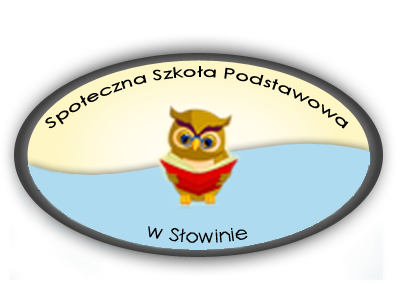 WEWNĄTRZSZKOLNE OCENIANIEw Społecznej Szkole Podstawowej w Słowinie( tekst jednolity)Słowino  2021Spis treściROZDZIAŁ I: Zasady ogólne i cele oceniania ............................................... str. 3ROZDZIAŁ II: Szczegółowe zasady oceniania .............................................  str. 4 ROZDZIAŁ III: Ocenianie bieżące osiągnięć edukacyjnych                         Klasy I – III ............................................................................  str. 7                         Klasy IV – VIII ....................................................................... str. 10ROZDZIAŁ IV: Sposoby sprawdzania i oceniania wiedzy i umiejętności .... str. 14ROZDZIAŁ V: Zasady poprawiania niekorzystnych wyników w nauce ....... str. 15ROZDZIAŁ VI: Ocenianie zachowania ........................................................ str. 15ROZDZIAŁ VII: Klasyfikacja śródroczna i roczna .........................................str. 17ROZDZIAŁ VIII: Warunki i sposoby przekazywania rodzicom informacji                           o postępach i trudnościach w nauce ................................. str. 20ROZDZIAŁ IX: Egzamin klasyfikacyjny i egzaminy sprawdzające ............... str. 25ROZDZIAŁ X: Promowanie i warunki ukończenia szkoły podstawowej ....  str. 29ROZDZIAŁ XI: Nagrody i środki wychowawcze .........................................  str. 32ROZDZIAŁ XII: Postanowienia końcowe ...................................................  str. 34ZAŁĄCZNIKI: nr 1 Sposób i zasady wystawiania oceny klasyfikacyjnej ....   str. 35                        nr 2 Zasady punktowego oceniania zachowania ...............    str. 36                        nr 3 Oświadczenie rodzica .................................................   str. 39ROZDZIAŁ IZasady ogólne i cele oceniania§1Ocenianiu podlegają: osiągnięcia edukacyjne ucznia; zachowanie ucznia; Ocenianie osiągnięć edukacyjnych ucznia polega na rozpoznawaniu przez nauczycieli poziomu i postępów w opanowaniu przez ucznia wiadomości i umiejętności w stosunku do: wymagań określonych w postawie programowej kształcenia ogólnego lub wymagań edukacyjnych wynikających z realizowanych w szkole programów nauczania; wymagań edukacyjnych wynikających z realizowanych w szkole programów nauczania –  w przypadku dodatkowych zajęć edukacyjnych. Ocenianie zachowania ucznia polega na rozpoznawaniu przez wychowawcę klasy, nauczycieli oraz uczniów danej klasy stopnia respektowania przez ucznia zasad współżycia społecznego i norm etycznych oraz obowiązków ucznia określonych w Statucie szkoły.§2Ocenianie osiągnięć edukacyjnych i zachowania ucznia odbywa się w ramach wewnątrzszkolnego oceniania. Wewnątrzszkolne ocenianie ma na celu:  informowanie ucznia o poziomie jego osiągnięć edukacyjnych i jego zachowaniu                 oraz o postępach w tym zakresie; udzielanie uczniowi pomocy w samodzielnym planowaniu własnego rozwoju; motywowanie ucznia do dalszych postępów w nauce i zachowaniu; dostarczenie rodzicom i nauczycielom informacji o postępach, trudnościach w nauce, zachowaniu oraz szczególnych uzdolnieniach ucznia;  umożliwienie nauczycielom doskonalenia organizacji i metod pracy dydaktyczno –wychowawczej;  wdrażanie ucznia do systematycznej pracy; kształtowanie u ucznia umiejętności wyboru wartości pożądanych społecznie                            i kierowanie się nimi we własnym działaniu.Wewnątrzszkolne ocenianie obejmuje:  formułowanie przez nauczycieli wymagań edukacyjnych niezbędnych do uzyskania poszczególnych śródrocznych i rocznych ocen klasyfikacyjnych z obowiązkowych                   i dodatkowych zajęć edukacyjnych; ustalanie kryteriów oceniania zachowania; ocenianie bieżące i ustalanie śródrocznych i rocznych ocen klasyfikacyjnych                     z obowiązkowych  i dodatkowych zajęć edukacyjnych oraz śródrocznej i rocznej oceny klasyfikacyjnej zachowania, według skali i w formach przyjętych w szkole; przeprowadzanie egzaminów klasyfikacyjnych; ustalenie rocznych i śródrocznych ocen klasyfikacyjnych z obowiązkowych i dodatkowych zajęć edukacyjnych oraz rocznej i śródrocznej oceny klasyfikacyjnej z zachowania;ustalanie warunków i trybu uzyskania wyższych niż przewidywane rocznych                               i śródrocznych ocen klasyfikacyjnych z obowiązkowych i dodatkowych zajęć edukacyjnych oraz rocznej oceny klasyfikacyjnej zachowania; ustalanie warunków i sposobu przekazywania rodzicom informacji o postępach                           i trudnościach ucznia w nauce. ROZDZIAŁ IISzczegółowe zasady oceniania§3 Nauczyciele na początku każdego roku szkolnego (do 30 września) informują uczniów oraz  ich rodziców o: wymaganiach edukacyjnych niezbędnych do uzyskania poszczególnych śródrocznych              i rocznych ocen klasyfikacyjnych z obowiązkowych i dodatkowych zajęć edukacyjnych, wynikających  z realizowanej przez siebie podstawy programowej; sposobach sprawdzania osiągnięć edukacyjnych uczniów; warunkach i trybie uzyskania wyższej niż przewidywana śródrocznej i rocznej oceny klasyfikacyjnej  z obowiązkowych i dodatkowych zajęć edukacyjnych.  Wychowawca klasy na początku każdego roku szkolnego informuje uczniów oraz ich rodziców  o warunkach i sposobie oraz kryteriach oceniania zachowania oraz o warunkach            i trybie  uzyskania wyższej niż przewidywana rocznej oceny klasyfikacyjnej z zachowania. Nauczyciele potwierdzają to zapisem w dzienniku lekcyjnym lub teczce wychowawcy.§4Oceny są jawne dla ucznia i jego rodziców. Nauczyciel uzasadnia ustaloną ocenę.  Uzasadnianie ustalonej przez nauczyciela oceny odbywa się podczas rozmowy nauczyciela z uczniem, w czasie której nauczyciel za pomocą komentarza określa:Dobre elementy pracy ucznia;Udziela wskazówek, w jaki sposób uczeń powinien poprawić pracę;Udziela wskazówek, w jakim kierunku uczeń powinien dalej się uczyć.3.   Sprawdzone i ocenione prace pisemne, prace kontrolne  oraz inna dokumentacja dotycząca oceniania ucznia są udostępniane uczniowi w ciągu trzech dni od wystawienia oceny lub jego rodzicom podczas zebrań z rodzicami lub w trakcie indywidualnych spotkań z nauczycielem.4. Każda ocena oprócz wymagań zawartych w podstawie programowej powinna uwzględniać możliwości ucznia oraz wysiłek, jaki uczeń wkłada w uzyskanie tej oceny.5.  Przy ustalaniu oceny z wychowania fizycznego, techniki, plastyki i muzyki należy brać pod uwagę wysiłek wkładany przez ucznia w wywiązywanie się z obowiązków wynikajacych ze specyfiki tych zajęć, w przypadku wychowania fizycznego – także systematyczność udziału w zajęciach                oraz aktywność ucznia w działaniach kultury fizycznej.§51.  Ocenianie z religii i etyki odbywa się zgodnie z odrębnymi przepisami.2. Ocena roczna z religii odnotowywana jest na świadectwie szkolnym i nie ma wpływu na promocję do klasy programowo wyższej ani na ukończenie szkoły.3. Uczniowi, który uczęszczał na dodatkowe zajęcia edukacyjne, religię lub etykę, do średniej ocen, wlicza się także śródroczne lub  roczne oceny klasyfikacyjne uzyskane  z tych zajęć.§6Nauczyciel jest obowiązany 	indywidualizować pracę z uczniem na 	zajęciach edukacyjnych            i dostosowywać formy i metody pracy do potrzeb rozwojowych i edukacyjnych oraz możliwości psychofizycznych ucznia. Nauczyciel  jest zobowiązany na podstawie opinii poradni psychologiczno-pedagogicznej lub innej poradni specjalistycznej dostosować wymagania edukacyjne do indywidualnych potrzeb psychofizycznych i edukacyjnych ucznia, u którego stwierdzono zaburzenia i odchylenia rozwojowe lub specyficzne trudności w uczeniu się, uniemożliwiające sprostanie tym wymaganiom. Wymagania edukacyjne dostosowuje się do przypadku ucznia: posiadającego orzeczenie o potrzebie kształcenia specjalnego – na podstawie tego orzeczenia oraz ustaleń zawartych w indywidualnym programie edukacyjno-terapeutycznym; posiadającego orzeczenie o potrzebie indywidualnego nauczania – na podstawie tego orzeczenia; posiadającego opinię poradni psychologiczno-pedagogicznej, w tym poradni specjalistycznej, o specyficznych trudnościach w uczeniu się lub inną opinię poradni psychologiczno-pedagogicznej, w tym poradni specjalistycznej, wskazującą na potrzebę takiego dostosowania – na podstawie tej opinii; nieposiadającego orzeczenia lub opinii, który objęty jest pomocą psychologiczno-pedagogiczną w szkole – na podstawie rozpoznania indywidualnych potrzeb rozwojowych            i edukacyjnych oraz indywidualnych możliwości psychofizycznych ucznia dokonanego przez                nauczycieli i specjalistów. posiadającego opinię lekarza o ograniczonych możliwościach wykonywania przez ucznia określonych ćwiczeń fizycznych na zajęciach wychowania fizycznego – na podstawie tej opinii.  Dyrektor Szkoły zwalnia ucznia z realizacji niektórych obowiązkowych zajęć edukacyjnych ze względu na stan zdrowia, specyficzne trudności w uczeniu się, niepełnosprawność, posiadane kwalifikacje lub zrealizowanie danych obowiązkowych zajęć edukacyjnych na wcześniejszym  etapie edukacyjnym. Dyrektor Szkoły zwalnia ucznia z wykonywania określonych ćwiczeń fizycznych na zajęciach wychowania fizycznego na podstawie opinii o ograniczonych możliwościach wykonywania przez ucznia tych ćwiczeń wydanej przez lekarza  na czas określony w tej opinii.  Dyrektor Szkoły zwalnia ucznia z realizacji zajęć wychowania fizycznego lub informatyki                 na podstawie opinii o braku możliwości uczestniczenia ucznia w tych zajęciach wydanej przez lekarza na czas określony w tej opinii.  Jeżeli okres zwolnienia ucznia z realizacji zajęć, o którym mowa w ust. 4,5,6 uniemożliwia ustalenie śródrocznej lub rocznej oceny klasyfikacyjnej, w dokumentacji przebiegu nauczania zamiast oceny klasyfikacyjnej wpisuje się „zwolniony” albo „zwolniona”. Dyrektor Szkoły, na wniosek rodziców oraz na podstawie opinii  poradni psychologiczno-pedagogicznej, w tym poradni specjalistycznej, zwalnia do końca danego etapu edukacyjnego ucznia  z wadą słuchu, z głęboką dysleksją rozwojową, z afazją, z niepełnosprawnościami sprzężonymi lub  z autyzmem, w tym z zespołem Aspergera, z nauki drugiego języka obcego. W przypadku ucznia, o którym mowa powyżej, posiadającego orzeczenie o potrzebie kształcenia specjalnego albo indywidualnego nauczania, zwolnienie z nauki drugiego języka obcego może nastąpić na podstawie tego orzeczenia. W przypadku zwolnienia ucznia z nauki drugiego języka obcego w dokumentacji przebiegu nauczania zamiast oceny klasyfikacyjnej wpisuje się „zwolniony” albo „zwolniona”. ROZDZIAŁ IIIOcenianie bieżące osiągnięć edukacyjnychEdukacja wczesnoszkolna klasy I - III§7Funkcje oceny: informacyjna  –  ukazująca, co uczeń poznał, opanował, nauczył się, jakie zdobył umiejętności, co już potrafi, jaki był wkład jego pracy; korekcyjna  –  co trzeba zmienić w pracy z dzieckiem, aby uzyskać lepsze efekty; motywująca  – zachęcająca do podejmowania dalszego wysiłku, wskazująca               na możliwość osiągnięcia sukcesu oraz dająca dziecku wiary we własne siły. Ocenianie uwzględnia: indywidualne predyspozycje i możliwości dziecka w opanowaniu wymagań edukacyjnych, stopień opanowania wymagań, stopień zaangażowania i wkład pracy w procesie zdobywania wiadomości                      i umiejętności,  umiejętność stosowania zdobytych wiadomości i umiejętności w sytuacjach typowych i nowych, 5) postępy dziecka w rozwoju społeczno – moralnym. Sposoby oceniania: Ocenianie bieżące – odbywa się każdego dnia w trakcie zajęć szkolnych. Polega na stałym informowaniu ucznia o jego zachowaniu i postępach.  Jest to słowna lub pisemna ocena motywująca do aktywności i wysiłku, wyraźnie wskazująca osiągnięcia i to, co należy jeszcze wykonać, usprawnić. Ocena ta wyrażona jest przy pomocy pieczątek, naklejek, cyfr  lub słownego zapisu według skali ustalonych przez wychowawców.Podczas każdego spotkania z rodzicami (rozmów indywidualnych) rodzice lub prawni opiekunowie dziecka otrzymują 	w formie ustnej dodatkowe informacje 	na temat poczynionych 	postępów  w nauce i zachowaniu, których nauczyciel dokonuje podczas bieżącej diagnozy dziecka (zapis  w dzienniku elektronicznym). Śródroczna ocena 	podsumowująco–zalecająca – redagowana jest 	pisemnie. Informuje o osiągnięciach ucznia, ale równocześnie zawiera wskazania, nad czym uczeń powinien intensywniej popracować. Roczna ocena podsumowująco–klasyfikacyjna  – wyrażona jest na piśmie. W sposób syntetyczny informuje o osiągnięciach ucznia w danym roku edukacji w zakresie: osiągnięć edukacyjnych, zachowania, osiągnięć szczegółowych.      Nie zawiera już żadnych wskazań, zaleceń. Śródroczne i roczne oceny klasyfikacyjne z zajęć edukacyjnych i zachowania są ocenami opisowymi. Śródroczna  i roczna ocena klasyfikacyjna  z zachowania  uwzględnia w szczególności: wywiązywanie się z obowiązków ucznia, dbałość o bezpieczeństwo i zdrowie własne oraz innych osób, godne, kulturalne zachowanie się w szkole i poza nią, okazywanie szacunku innym osobom. Śródroczna i roczna ocena opisowa uwzględnia: 1) rozwój intelektualny – osiągnięcia edukacyjne w zakresie umiejętności czytania, pisania, mówienia, słuchania, rachowania, rozumowania, zdobywania informacji w zakresie rozwoju indywidualnych uzdolnień i zainteresowań, 2) rozwój artystyczny, 3) rozwój fizyczny. Oceny bieżące oraz śródroczne i roczne oceny klasyfikacyjne z zajęć edukacyjnych dla uczniów  z niepełnosprawnością intelektualną w stopniu umiarkowanym lub znacznym są ocenami opisowymi. Oceny klasyfikacyjne z zajęć edukacyjnych nie mają wpływu na ocenę klasyfikacyjną zachowania. Ocena z religii wyrażona jest cyfrą w skali 1 – 6, o której mowa w §8 ust.3.Oceny z informatyki i języka angielskiego są ustalane zgodnie z ust. 1 i 2 w formie opisowej.Nauczyciel zobowiązany jest do udzielenia uczniowi i jego rodzicom informacji o jego osiągnięciach na bieżąco w ciągu całego roku szkolnego.Informację pisemną o osiągnięciach ucznia otrzymują rodzice co najmniej dwa razy w roku szkolnym.Uczeń klasy III na koniec roku szkolnego otrzymuje dyplom ukończenia Pierwszego Etapu Edukacyjnego.Klasy IV – VIII§8Ocenianie bieżące, śródroczne i roczne klasyfikacyjne z zajęć edukacyjnych oparte jest na ustaleniach zawartych w Rozporządzeniu Ministra Edukacji Narodowej o klasyfikowaniu             i promowaniu uczniów.Ocenianie bieżące z zajęć edukacyjnych ma na celu monitorowanie pracy ucznia                      oraz przekazywanie uczniowi informacji o jego osiągnięciach edukacyjnych pomagających               w uczeniu się poprzez wskazanie, co uczeń robi dobrze, co i jak wymaga poprawy oraz jak powinien dalej się uczyć. Musi odbywać się systematycznie i uwzględniać różne formy sprawdzenia wiadomości i umiejętności uczniów.  Nauczyciele poszczególnych zajęć edukacyjnych stosują w ocenianiu bieżącym                               i śródrocznym stopnie według następującej skali: celujący   	6  bardzo dobry  	5 dobry   	 	4 dostateczny  	3 dopuszczający 	2 niedostateczny 	1  W ocenianiu bieżącym pisemnym stosuje się następujące kryteria procentowe:  0%   -   30% - ocena niedostateczna 31%  -  50% - ocena dopuszczająca 51%  - 70% - ocena dostateczna 71%  - 85% - ocena dobra 86%  - 95% - ocena bardzo dobra 96%  - 100%   -      ocena celująca W przypadku ucznia z zaleceniem dostosowania wymagań przelicznik jest następujący:0% - 25% - ocena niedostateczna26% - 45% - ocena dopuszczająca46% - 65% - ocena dostateczna66% - 80% - ocena dobra81% - 90% - ocena bardzo dobra91% - 100% ocena celująca.Nauczyciel może stosować oceny bieżące w postaci znaków:  + i –. Roczne i śródroczne oceny klasyfikacyjne z zajęć edukacyjnych, począwszy od klasy IV szkoły podstawowej, wystawiane są z zastosowaniem oceny średniej ważonej.Sposób i zasady wystawiania śródrocznej i rocznej oceny klasyfikacyjnej na podstawie średniej ważonej zawarte są w załączniku nr 1.Ocenę ustala nauczyciel danego przedmiotu.Oceny bieżące oraz śródroczne i roczne oceny klasyfikacyjne z zajęć edukacyjnych dla uczniów z upośledzeniem umysłowym w stopniu umiarkowanym lub znacznym są ocenami opisowymi.Szczegółowe wymagania edukacyjne na poszczególne oceny z przedmiotów zawarte są w  dokumencie  nauczyciela pod nazwą „Przedmiotowe Ocenianie” § 9Pisemne prace klasowe są dla ucznia obowiązkowe. W ciągu jednego dnia mogą się odbyć 2 sprawdziany lub jeden sprawdzian i jedna praca klasowa: W klasach VII - VIII  w ciągu tygodnia można przeprowadzić max. 3 prace klasowe po uprzednim ich zapowiedzeniu;  nie mogą odbyć się w tym samym dniu. W klasach IV-VI w ciągu tygodnia można przeprowadzić max. 2 prace klasowe po uprzednim ich zapowiedzeniu; nie mogą odbyć się w tym samym dniu. Każda praca klasowa musi być zapowiedziana i poprzedzona lekcją utrwalającą, która określi treści, wiadomości i umiejętności objęte późniejszą diagnozą. Uczeń ma prawo do poprawy oceny w terminie nie krótszym niż 1 tydzień i nie dłuższym niż 2 tygodnie od czasu uzyskania informacji o ocenie, chyba że nauczyciel ustali inaczej. Uczeń nieobecny na pracy klasowej jest zobowiązany do napisania jej w terminie wyznaczonym przez nauczyciela, nie później niż przed upływem 2 tygodni. W przypadku rażącego zaniedbania ze strony ucznia, lekceważenia, celowego unikania napisania prac klasowych bez żadnych ważnych przyczyn nauczyciel ma prawo w momencie pojawienia się ucznia w szkole wyegzekwować ten obowiązek.Nauczyciel przedmiotu jest zobowiązany na podstawie pisemnej opinii poradni psychologiczno-pedagogicznej lub innej poradni specjalistycznej dostosować wymagania edukacyjne do możliwości  danego ucznia. Uczeń otrzymuje sprawdzoną i ocenioną pracę pisemną w terminie do 14 dni na lekcji          z danego przedmiotu. Uczeń ma prawo do wglądu w sprawdzone i ocenione prace.W przypadku niezwrócenia pracy przekazanej do wglądu  w wyznaczonym terminie uczeń i rodzice nie mają prawa do kwestionowania oceny.Prace pisemne przechowywane są przez nauczyciela przedmiotu do końca roku szkolnego.W tygodniu może odbyć się nieograniczona liczba kartkówek.Uczeń ma prawo być nieprzygotowany do zajęć: W skutek wypadków losowych;1 raz w semestrze bez ważnej przyczyny (1 godzina zajęć edukacyjnych tygodniowo);2 razy w semestrze bez podania ważnej przyczyny (więcej niż jedna godzina zajęć edukacyjnych tygodniowo);Z powodu choroby trwającej dłużej niż 5 dni roboczych (na uzupełnienie wiadomości uczeń ma 5 dni);W związku z trudną sytuacją materialną (we wrześniu);Przez 5 kolejnych dni po powrocie z sanatorium, szpitala, uzdrowiska.Uczniowie zgłaszają nieprzygotowanie nauczycielowi na początku lekcji; zgłoszenie      nieprzygotowania nie zwalnia uczniów od aktywności na lekcji. Nieprzygotowanie obejmuje także kartkówki niezapowiedziane, a nie dotyczy zapowiedzianych prac klasowych, sprawdzianów czy wypracowań. Uczniowie biorący udział w różnego typu zawodach i konkursach przedmiotowych mają prawo do zwolnienia  z pytania lub braku pracy domowej w dniu ich odbywania. Do zwolnienia z pytania lub kartkówki niezapowiedzianej w danym dniu mają prawo uczniowie biorący udział w dniu poprzednim w pozaszkolnych rozgrywkach sportowych i konkursach. Prawo to mają również członkowie szkolnych zespołów artystycznych, biorących udział w imprezach lub reprezentujących szkołę na zewnątrz oraz uczniowie, którzy są po chorobie pierwszy dzień w szkole. Minimalna liczba ocen w semestrze z danego przedmiotu uzależniona jest od tygodniowej liczby godzin, przy czym wynosi minimum: 4 oceny – w przypadku przedmiotu realizowanego na jednej godzinie tygodniowo, 6 ocen – na przedmiotach realizowanych w ciągu 2-3  godzin  tygodniowo, 8 ocen – na przedmiotach obejmujących 4-5  godzin  tygodniowo. Stopień ustalony przez nauczyciela zgodnie z Wewnątrzszkolnym Ocenianiem nie może być uchylony ani zmieniony decyzją administracyjną. Nauczyciel gromadzi informacje w dzienniku elektronicznym, teczce wychowawcy i arkuszu ocen. Rodzice (prawni opiekunowie) powiadamiani są o osiągnięciach uczniów na zebraniach                   lub w trakcie indywidualnych rozmów, a także za pośrednictwem dziennika elektronicznego. §101. Uczeń ma prawo do pomocy w ramach:Zajęć dydaktyczno – wyrównawczych;Zajęć świetlicowych lub innych zajęć o charakterze opiekuńczym (jeżeli są w szkole organizowane);Dodatkowych ćwiczeń przygotowanych przez nauczyciela;Pomocy koleżeńskiej.2. Ustalenia trybu uzupełniania braków przez uczniów mających trudności w nauce są określane       w Przedmiotowym Ocenianiu.§111.  Plan nauczania szkoły może obejmować przedmioty, z których nie wystawia się ocen cząstkowych, a oceny klasyfikacyjne śródroczne i końcoworoczne wystawia się w skali: UCZESTNICZYŁ/NIEUCZESTNICZYŁ. Wykaz takich zajęć ustala się na początku każdego roku szkolnego (do 15 września) Uchawałą Rady pedagogicznej Społecznej Szkoły Podstawowej w Słowinie. 2.    Nauczyciele prowadzący zajęcia, o których mowa w pkt. 1 w terminie do 20 września określają szczegółowe warunki ich zaliczenia.ROZDZIAŁ IVSposoby sprawdzania i oceniania wiedzy i umiejętności ucznia§12Ocenianie wiedzy i umiejętności ucznia dokonywane jest systematycznie i w różnych formach.Przewiduje się następujące formy sprawdzania osiągnięć edukacyjnych uczniów, które prowadzą do ustalenia oceny bieżącej: 	1) 	 odpowiedzi ustne (opowiadanie, opis, wygłaszanie tekstów z pamięci, udział w dyskusji,                    dialog, argumentowanie, wnioskowanie, śpiew, wypowiedzi w klasie); 	2) 	odpowiedzi pisemne: kartkówka – sprawdzenie wiadomości z ostatniej lekcji; czas trwania do 10 minut – niezapowiedziana sprawdzian – sprawdzenie wiadomości  z 3 ostatnich lekcji; czas trwania do 20 minut –  zapowiedziany  i odnotowany w dzienniku elektronicznym.praca klasowa (test sprawdzający) – sprawdzenie wiadomości z określonego przez nauczyciela działu; czas trwania od 40 do 85 minut – zapowiedziana z tygodniowym wyprzedzeniem i odnotowana w dzienniku elektronicznym kolorem czerwonym, ocena wpisana jest do dziennika kolorem czerwonym dyktando – polega na pisaniu ze słuchu, z pamięci lub uzupełnianiu luk; zapowiedziane z tygodniowym wyprzedzeniem; czas trwania do 40 minut; odnotowane w dzienniku lekcyjnym i elektronicznym; poprzedzone ćwiczeniami mającymi na celu powtórzenie zasad pisowni.3) prace domowe - opcjonalne, nieobowiązkowe, dla uczniów chętnych (projekty edukacyjne i prace długoterminowe mogą być realizowane w domu, ale nie są traktowane jak nieobowiązkowa praca domowa); 4) działania praktyczne (ćwiczenia, doświadczenia, praca z mapą, praca z tekstem, praca literacka); 5) własna twórczość;6) praca w grupie i indywidualna;7) aktywność na lekcji;8) wszelkie notatki;9) ćwiczenia fizyczne;10) projekty edukacyjne, prace długoterminowe.ROZDZIAŁ VZasady poprawiania niekorzystnych wyników w nauce§13Uczeń ma prawo do poprawy ocen cząstkowych na zasadach określonych przez nauczyciela uczącego danego przedmiotu w oparciu o Przedmiotowe Ocenianie.Każdy stopień uzyskany podczas poprawiania niekorzystnej oceny wpisuje się do dziennika elektronicznego.W dzienniku elektronicznym stosuje się opcję „ocena poprawiona”.Przy ustaleniu oceny klasyfikacyjnej śródrocznej i rocznej uwzględniana jest ocena wyższa.Poprawa jest jednorazowa.ROZDZIAŁ VIOcenianie zachowania§14Ocena zachowania powinna uwzględniać funkcjonowanie ucznia w środowisku naszej szkoły oraz respektowanie ogólnie przyjętych zasad i norm współżycia społecznego, a w szczególności:  wywiązywanie się z obowiązków ucznia; postępowanie zgodne z dobrem społeczności szkolnej; dbałość o honor i tradycje szkoły; dbałość o piękno mowy ojczystej; dbałość o bezpieczeństwo i zdrowie własne oraz innych osób; godne, kulturalne zachowanie się w szkole i poza nią; okazywanie szacunku innym osobom. Oceny  zachowania będą wystawiane na każdy semestr osobno. Śródroczną i roczną ocenę klasyfikacyjną zachowania, począwszy od klasy IV szkoły podstawowej, ustala się według następującej skali: wzorowe; bardzo dobre; dobre; poprawne; nieodpowiednie; 6) naganne, z zastrzeżeniem ust. 5. W klasach I-III szkoły podstawowej śródroczne i roczne oceny klasyfikacyjne zachowania są ocenami opisowymi. Śródroczne i roczne oceny klasyfikacyjne zachowania dla uczniów z niepełnosprawnością intelektualną  w stopniu umiarkowanym lub znacznym są ocenami opisowymi. 6.     Przy ustaleniu oceny klasyfikacyjnej zachowania ucznia, u którego stwierdzono zaburzenia lub odchylenia rozwojowe należy uwzględnić wpływ stwierdzonych zaburzeń lub odchyleń na jego zachowanie na podstawie orzeczenia o potrzebie kształcenia specjalnego albo indywidualnego nauczania, lub opinii publicznej poradni psychologiczno – pedagogicznej, w tym publicznej poradni specjalistycznej. Ocena klasyfikacyjna zachowania nie ma wpływu na: oceny klasyfikacyjne z zajęć edukacyjnych; promocję do klasy programowo wyższej lub ukończenie szkoły.7.    (uchylony) 8. Ustalona przez wychowawcę klasy śródroczna i roczna ocena klasyfikacyjna zachowania jest ostateczna. 9.  Uczniowie i ich rodzice będą informowani przez wychowawcę klasy na początku każdego roku szkolnego o warunkach i sposobie oraz kryteriach oceniania zachowania.  § 15 Zasady bieżącego oceniania i ustalania śródrocznej i rocznej oceny klasyfikacyjnej zawarte są w systemie oceny zachowania ucznia - załącznik nr 2.(Uchyla się)§ 16Postawy i cechy ucznia wskazane jako podlegające ocenie muszą być powiązane z okresem rozwojowym uczniów.Nie bierze się pod uwagę opinii nauczyciela, który o danym uczniu nie potrafi powiedzieć nic pozytywnego.Zachowanie ucznia poza szkołą ma wpływ na ocenę zachowania w sytuacjach drastycznych i nagminnych.ROZDZIAŁ VIIKlasyfikacja śródroczna i roczna§ 17Rok szkolny dzieli się na dwa semestry.Pierwszy semestr zaczyna się 1 września, a kończy w drugiej dekadzie stycznia (dokładną datę ustala dyrektor szkoły na początku każdego roku szkolnego). Drugi semestr rozpoczyna się następnego dnia po klasyfikacji śródrocznej, a trwa do ostatniego dnia zajęć dydaktyczno – wychowawczych w danym roku szkolnym.Klasyfikacja śródroczna polega na okresowym podsumowaniu osiągnięć edukacyjnych ucznia                 z zajęć edukacyjnych określonych w szkolnym planie nauczania i zachowania ucznia oraz ustaleniu – według skali określonej w wewnątrzszkolnym ocenianiu – śródrocznych ocen klasyfikacyjnych z zajęć edukacyjnych i śródrocznej oceny klasyfikacyjnej zachowania,  z zastrzeżeniem ust. 4. Klasyfikacja śródroczna ucznia z niepełnosprawnością intelektualną w stopniu umiarkowanym lub znacznym polega na okresowym podsumowaniu jego osiągnięć edukacyjnych z zajęć edukacyjnych określonych  w szkolnym planie nauczania, z uwzględnieniem indywidualnego programu edukacyjnego opracowanego dla niego na podstawie odrębnych przepisów, i zachowania ucznia oraz ustaleniu śródrocznych ocen klasyfikacyjnych z zajęć edukacyjnych i śródrocznej oceny klasyfikacyjnej zachowania. Klasyfikację śródroczną uczniów przeprowadza się w drugiej dekadzie stycznia, a klasyfikację roczną przeprowadza się przynajmniej na 7 dni przed zakończeniem roku szkolnego. Dokładny termin klasyfikacji śródrocznej i rocznej ustala i podaje do publicznej wiadomości dyrektor Szkoły do 15 września. Klasyfikacja roczna w klasach I-III szkoły podstawowej polega na podsumowaniu osiągnięć edukacyjnych  z zajęć edukacyjnych i zachowania ucznia w danym roku szkolnym oraz ustaleniu opisowej oceny klasyfikacyjnej z zajęć edukacyjnych i  rocznej oceny klasyfikacyjnej zachowania, z zastrzeżeniem ust.7. Klasyfikacja roczna ucznia z niepełnosprawnością intelektualną w stopniu umiarkowanym lub znacznym  w klasach I-III szkoły podstawowej polega na podsumowaniu osiągnięć edukacyjnych z zajęć edukacyjnych  i zachowania w danym roku szkolnym oraz ustaleniu jednej rocznej oceny klasyfikacyjnej z zajęć edukacyjnych i rocznej oceny klasyfikacyjnej zachowania. Klasyfikacja roczna, począwszy od klasy IV szkoły podstawowej, polega na podsumowaniu osiągnięć edukacyjnych z zajęć edukacyjnych określonych w szkolnym planie nauczania i zachowania w danym roku szkolnym oraz ustaleniu rocznych ocen klasyfikacyjnych z zajęć edukacyjnych i rocznej oceny klasyfikacyjnej zachowania, według skali, z zastrzeżeniem ust. 9. Klasyfikacja roczna ucznia z niepełnosprawnością intelektualną w stopniu umiarkowanym lub znacznym, począwszy od klasy IV szkoły podstawowej, polega na podsumowaniu jego osiągnięć z zajęć edukacyjnych  określonych w szkolnym planie nauczania, z uwzględnieniem indywidualnego programu edukacyjnego opracowanego dla niego na podstawie odrębnych przepisów i zachowania ucznia w danym roku szkolnym oraz ustaleniu rocznych ocen klasyfikacyjnych z zajęć edukacyjnych i rocznej oceny klasyfikacyjnej zachowania.  Przed  rocznym klasyfikacyjnym zebraniem rady pedagogicznej nauczyciele prowadzący poszczególne zajęcia edukacyjne oraz wychowawca klasy są obowiązani poinformować ucznia  i jego rodziców (prawnych opiekunów) o przewidywanych dla niego rocznych ocenach klasyfikacyjnych z zajęć edukacyjnych i przewidywanej rocznej ocenie klasyfikacyjnej zachowania,  w terminie i formie określonych w Wewnątrzszkolnym Ocenianiu. Jeżeli w wyniku klasyfikacji śródrocznej stwierdzono, że poziom osiągnięć edukacyjnych ucznia uniemożliwi lub utrudni mu kontynuowanie nauki w klasie programowo wyższej, szkoła umożliwia uczniowi uzupełnienie braków.  § 18 Śródroczne i roczne oceny klasyfikacyjne z obowiązkowych zajęć edukacyjnych ustalają nauczyciele prowadzący poszczególne obowiązkowe zajęcia edukacyjne, a śródroczną i roczną ocenę klasyfikacyjną zachowania – wychowawca klasy po zasięgnięciu opinii nauczycieli, uczniów danej klasy oraz ocenianego ucznia. Śródroczne i roczne oceny klasyfikacyjne z dodatkowych zajęć edukacyjnych ustalają nauczyciele prowadzący poszczególne dodatkowe zajęcia edukacyjne. Roczna ocena klasyfikacyjna z dodatkowych zajęć edukacyjnych nie ma wpływu na promocję do klasy programowo wyższej (na semestr programowo wyższy) ani na ukończenie szkoły. § 19 Śródroczne i roczne oceny  klasyfikacyjne z zajęć edukacyjnych, począwszy od IV klasy szkoły podstawowej,  ustala się w stopniach według skali : stopień celujący                 -          6 stopień bardzo dobry       –          5 stopień dobry                    –          4 stopień dostateczny           –        3 stopień dopuszczający       –        2 stopień niedostateczny       –      1 Klasyfikowanie śródroczne i roczne począwszy od klasy czwartej szkoły podstawowej odbywa się według odpowiedniej skali ust. 1 przy zastosowaniu kryteriów oceniania zawartych w Przedmiotowym Ocenianiu. § 201.   Uczeń może nie być klasyfikowany z jednego, kilku lub wszystkich zajęć edukacyjnych jeżeli brak jest podstaw do ustalenia śródrocznej lub  rocznej oceny klasyfikacyjnej z powodu nieobecności ucznia na zajęciach edukacyjnych przekraczającej połowę czasu przeznaczonego na te zajęcia w szkolnym planie nauczania. 2. W przypadku nieklasyfikowania ucznia z zajęć edukacyjnych, w dokumentacji przebiegu nauczania zamiast oceny klasyfikacyjnej wpisuje się „nieklasyfikowany”. 3.  Laureaci konkursów przedmiotowych o zasięgu wojewódzkim w szkole podstawowej otrzymują z danych zajęć edukacyjnych celującą roczną (śródroczną) ocenę klasyfikacyjną. Uczeń, który tytuł laureata konkursu przedmiotowego o zasięgu wojewódzkim bądź laureata lub finalisty olimpiady przedmiotowej uzyskał po ustaleniu albo uzyskaniu rocznej (śródrocznej) oceny klasyfikacyjnej z zajęć edukacyjnych, otrzymuje z tych zajęć edukacyjnych celującą końcową ocenę klasyfikacyjną. ROZDZIAŁ VIIIWarunki i sposoby przekazywania rodzicom informacji              o postępach i trudnościach ucznia w nauce§ 21O postępach w nauce i frekwencji dzieci, rodzice (prawni opiekunowie) są informowani poprzez: klasowe zebrania zgodnie z kalendarzem pracy szkoły; indywidualne spotkania w terminie ustalonym przez nauczycieli (według potrzeb); korespondencję poprzez dziennik elektroniczny Librus; informacje telefoniczne – potwierdzone zapisem w dzienniku lekcyjnym. Informacje o ocenach śródrocznych i rocznych z poszczególnych przedmiotów i o ocenie zachowania przekazywane są rodzicom w formie pisemnej na obowiązkowych zebraniach rodziców. Przed śródrocznym i rocznym klasyfikacyjnym posiedzeniem Rady Pedagogicznej wychowawca jest zobowiązany osobiście poinformować uczniów i ich rodziców (opiekunów prawnych) o przewidywanych dla nich ocenach niedostatecznych z poszczególnych przedmiotów i ocenie nagannej z zachowania, a w klasach I-III o niezadowalającym poziomie osiągnięć edukacyjnych na 21 dni przed terminem klasyfikacyjnego posiedzenia Rady Pedagogicznej. Potwierdzoną pisemnie informację  o przewidywanych ocenach niedostatecznych i ocenie nagannej z zachowania  wychowawca dokumentuje w teczce wychowawcy. W przypadku, gdy rodzice nie zgłoszą się w wyznaczonym terminie do nauczyciela wychowawcy, informacja przekazywana jest pisemnie poprzez ucznia. Jeżeli w ciągu 3 dni podpisana przez rodzica informacja o przewidywanych ocenach niedostatecznych nie zostanie zwrócona i załączona do dokumentacji wychowawcy, wówczas taką informację przekazuje się listem poleconym za potwierdzeniem odbioru. Brak kontaktu rodziców z wychowawcą w ciągu 1 tygodnia od dnia wysłania informacji jest równoznaczny z akceptacją planowanej oceny. W klasach I-III dokument informujący rodziców (prawnych opiekunów) o nieosiągnięciu przez ucznia wymagań koniecznych i propozycji niepromowania zawiera uzasadnienie nauczyciela, zgodę (lub jej brak) rodzica (prawnego opiekuna) na niepromowanie dziecka potwierdzoną podpisem. Na 7 dni przed roczną radą klasyfikacyjną, począwszy od klasy IV, nauczyciele wystawiają przewidywane oceny  roczne  klasyfikacyjne z poszczególnych przedmiotów  i zachowania, a w klasach I-III sporządzają roczną ocenę opisową. Oceny, o których mowa w ust. 5, za wyjątkiem ocen opisowych,  nauczyciel wpisuje w dzienniku elektronicznym  w kolumnie poprzedzającej wpis oceny śródrocznej lub rocznej. Uczeń o wystawionych ocenach przewidywanych zostaje poinformowany ustnie przez nauczyciela prowadzącego dane zajęcia tuż po wpisaniu do dziennika elektronicznego.Wychowawca klasy na zebraniu rodziców lub w dzienniku elektronicznym zapoznaje rodziców z przewidywanymi  rocznymi ocenami klasyfikacyjnymi nie później niż na 7 dni przed planowanym posiedzeniem klasyfikacyjnym rady pedagogicznej. (Uchylony)§ 22Uczeń lub jego rodzice (prawni opiekunowie) mogą wnioskować o podwyższenie proponowanej oceny   rocznej do nauczyciela określonego przedmiotu w terminie nie późniejszym niż  5 dni przed  rocznym klasyfikacyjnym posiedzeniem rady pedagogicznej. Śródroczna i roczna ocena klasyfikacyjna może być podwyższona o jeden stopień. Formy, zakres materiału, termin i wymagania edukacyjne niezbędne do uzyskania oceny wyższej niż przewidywana śródroczna i  roczna  ocena klasyfikacyjna, określa nauczyciel prowadzący zajęcia edukacyjne. Informacja, o której mowa w ust. 3 przekazywana jest uczniowi i jego rodzicom w formie pisemnej  w zeszycie przedmiotowym i opatrzona jest podpisem rodzica, ucznia i nauczyciela. § 23Uczeń lub jego rodzice (prawni opiekunowie) mogą wnioskować o podwyższenie proponowanej oceny śródrocznej i rocznej z zachowania. Ustala się następujący tryb postępowania:Złożenie przez ucznia lub rodziców uzasadnionego wniosku do dyrektora szkoły w sprawie uzyskania oceny wyższej niż przewidywana  w terminie 2 dni roboczych  od dnia uzyskania informacji o przewidywanej ocenieUczeń, u którego przewiduje się uzyskanie oceny nagannej lub nieodpowiedniej 
z zachowania w klasyfikacji rocznej  nie spełnia warunków do uzyskania oceny wyższej niż przewidywana,  tym  samym nie może składać podania do dyrektora o  podwyższenie oceny.Jeżeli dyrektor szkoły uzna wniosek rodziców za uzasadniony, w ciągu 2 dni od daty złożenia wniosku  musi rozpatrzyć zastrzeżenie i udzielić odpowiedzi na piśmie.  W przypadku naruszenia procedur przez wychowawcę, jest on zobowiązany do ponownego ustalenia oceny z godnie z procedurą określoną w wewnątrzszkolnym Ocenianiu.Dyrektor powołuje komisję. W skład komisji wchodzą:dyrektor szkoły albo nauczyciel zajmujący w tej szkole inne stanowisko kierownicze - jako przewodniczący komisji,wychowawca klasy,wskazany przez dyrektora szkoły nauczyciel prowadzący zajęcia edukacyjne w danej klasie,pedagog, jeżeli jest zatrudniony w szkole,psycholog, jeżeli jest zatrudniony w szkole,przedstawiciel samorządu uczniów,przedstawiciel rady rodziców.Z prac komisji sporządza się protokół zawierający w szczególności:skład komisji,termin posiedzenia komisji,wynik głosowania,ustaloną ocenę zachowania wraz z uzasadnieniem.7)   Protokół stanowi załącznik do arkusza ocen ucznia.§ 24Rodzice, którzy nie uczestniczą w organizowanych przez szkołę zebraniach z rodzicami, nie kontaktują się z wychowawcą klasy i nauczycielami prowadzącymi zajęcia edukacyjne sprawiające uczniowi poważniejsze trudności, nie mogą w żadnym wypadku, w tym kwestionując ocenę, powoływać się na brak informacji o postępach w nauce dziecka oraz przewidywanych dla niego ocenach śródrocznych i rocznych.Rodzice  powinni spotkać się z wychowawcą klasy przynajmniej raz w  każdym półroczu.  Rodzice, którzy otrzymali informację o przewidywanych ocenach niedostatecznych swego dziecka, powinni zgłosić się na najbliższe organizowane w szkole zebranie z rodzicami lub spotkanie indywidualne w celu ustalenia form pomocy w nauce i warunków poprawy ocen niekorzystnych swego dziecka zgodnie z Wewnątrzszkolnym Ocenianiem.§ 25Poprzez tryb ustalenia rocznej oceny z zajęć edukacyjnych obowiązkowych i dodatkowych oraz rocznej oceny zachowania należy rozumieć:Poinformowanie ucznia, jego rodziców (opiekunów prawnych) o przewidywanych ocenach rocznych, na zasadach określonych w § 21.Skorzystanie przez ucznia z możliwości złożenia egzaminu klasyfikacyjnego oraz trybu uzyskania oceny wyższej niż przewidywana.Poprzez tryb ustalenia śródrocznej oceny z zajęć edukacyjnych obowiązkowych                            i dodatkowych oraz śródrocznej oceny zachowania należy rozumieć:Poinformowanie ucznia, jego rodziców (opiekunów prawnych) o przewidywanych ocenach śródrocznych, na zasadach określonych w § 21.Skorzystanie przez ucznia z możliwości złożenia egzaminu klasyfikacyjnego. Ustalenie ostatecznych ocen śródrocznych i rocznych z zajęć edukacyjnych obowiązkowych                i  dodatkowych oraz śródrocznej i rocznej oceny zachowania następuje w przeddzień klasyfikowania śródrocznego i rocznego poprzez wpisanie przez nauczycieli i wychowawcę ocen długopisem lub atramentem w dzienniku lekcyjnym i w dzienniku elektronicznym            w kolumnie przeznaczonej na oceny śródroczne i roczne. Informację ustną o ostatecznych ocenach klasyfikacyjnych śródrocznych  i rocznych z zajęć edukacyjnych obowiązkowych i dodatkowych przekazuje uczniowi nauczyciel danych zajęć edukacyjnych najpóźniej w przeddzień  posiedzenia klasyfikacyjnego rady pedagogicznej.Informację pisemną o nieklasyfikowaniu z jednego, kilku lub wszystkich zajęć edukacyjnych przekazuje rodzicom ucznia (opiekunom prawnym) wychowawca klasy drogą listowną                       za potwierdzeniem odbioru lub na zebraniu z rodzicami, lub podczas spotkania indywidualnego, na 14 dni przed posiedzeniem klasyfikacyjnym rady pedagogicznej. ROZDZIAŁ IXEgzaminy klasyfikacyjne i sprawdzające§ 26Uczeń może nie być klasyfikowany z jednego, kilku lub wszystkich zajęć edukacyjnych, jeżeli brak jest podstaw do ustalenia śródrocznej lub rocznej oceny klasyfikacyjnej z powodu nieobecności ucznia na zajęciach edukacyjnych przekraczającej połowę czasu przeznaczonego na te zajęcia             w szkolnym planie nauczania. Uczeń nieklasyfikowany z powodu usprawiedliwionej nieobecności może zdawać egzamin klasyfikacyjny. Na wniosek ucznia nieklasyfikowanego z powodu nieusprawiedliwionej nieobecności Rada Pedagogiczna może wyrazić zgodę na egzamin klasyfikacyjny.  Egzamin klasyfikacyjny zdaje również uczeń: 1) realizujący na podstawie odrębynych przepisów indywidualny program lub tok nauki;2) spełniający obowiązek szkolny lub obowiązek nauki poza szkołą. Egzamin klasyfikacyjny przeprowadzany dla ucznia, o którym mowa w ust. 4 pkt 2, nie obejmuje obowiązkowych zajęć edukacyjnych: technika,  plastyka, muzyka i wychowanie fizyczne                     oraz dodatkowych zajęć edukacyjnych. Uczniowi, o którym mowa w ust. 4 pkt 2, zdającemu egzamin klasyfikacyjny nie ustala się oceny zachowania. Egzaminy klasyfikacyjne przeprowadza się w formie pisemnej i ustnej. Egzamin klasyfikacyjny z plastyki, muzyki,  techniki, informatyki, wychowania fizycznego ma przede wszystkim formę zadań praktycznych. Egzamin klasyfikacyjny przeprowadza się nie później niż w dniu poprzedzającym dzień zakończenia rocznych zajęć dydaktyczno-wychowawczych. Termin egzaminu klasyfikacyjnego uzgadnia się z uczniem i jego rodzicami. Egzamin klasyfikacyjny dla ucznia, o którym mowa w ust. 2, 3 i 4 pkt 1, przeprowadza nauczyciel danych zajęć edukacyjnych w obecności wskazanego przez dyrektora Szkoły nauczyciela takich samych lub pokrewnych zajęć edukacyjnych. Egzamin klasyfikacyjny dla ucznia, o którym mowa w ust. 4 pkt 2, przeprowadza komisja powołana przez dyrektora Szkoły, który zezwolił na spełnianie przez ucznia odpowiednio obowiązku szkolnego lub obowiązku nauki poza szkołą.       W skład komisji wchodzą: dyrektor Szkoły  albo nauczyciel przez niego wyznaczony – jako przewodniczący komisji; nauczyciele zajęć edukacyjnych określonych w szkolnym planie nauczania dla odpowiedniej klasy. Przewodniczący komisji uzgadnia z uczniem, o którym mowa w ust. 4 pkt 2, oraz jego rodzicami (prawnymi opiekunami) liczbę zajęć edukacyjnych, z których uczeń może zdawać egzaminy w ciągu jednego dnia. W czasie egzaminu klasyfikacyjnego mogą być obecni – w charakterze obserwatorów – rodzice (prawni opiekunowie) ucznia. Z przeprowadzonego egzaminu klasyfikacyjnego sporządza się protokół zawierający w szczególności: imiona i nazwiska nauczycieli, o których mowa w ust. 10, a w przypadku egzaminu klasyfikacyjnego przeprowadzanego dla ucznia, o którym mowa w ust. 4 pkt 2 – skład komisji; termin egzaminu klasyfikacyjnego; nazwę zajęć edukacyjnych; imię i nazwisko ucznia; zadania (ćwiczenia) egzaminacyjne; wyniki egzaminu klasyfikacyjnego oraz uzyskane oceny. Do protokołu dołącza się pisemne prace ucznia i zwięzłą informację o ustnych odpowiedziach ucznia. Protokół stanowi załącznik do arkusza ocen ucznia. Uczeń, który z przyczyn usprawiedliwionych nie przystąpił do egzaminu klasyfikacyjnego  w wyznaczonym terminie, może przystąpić do niego w dodatkowym terminie wyznaczonym przez dyrektora Szkoły. W przypadku nieklasyfikowania ucznia z obowiązkowych lub dodatkowych zajęć edukacyjnych  w dokumentacji przebiegu nauczania zamiast oceny klasyfikacyjnej wpisuje się „nieklasyfikowany” albo „nieklasyfikowana”.  § 27Ustalona przez nauczyciela albo uzyskana w wyniku egzaminu klasyfikacyjnego roczna lub śródroczna ocena klasyfikacyjna z zajęć edukacyjnych jest ostateczna. Ustalona przez nauczyciela albo uzyskana w wyniku egzaminu klasyfikacyjnego niedostateczna roczna ocena klasyfikacyjna z zajęć edukacyjnych może być zmieniona w wyniku egzaminu sprawdzającego. Ustalona przez wychowawcę klasy roczna ocena klasyfikacyjna z zachowania jest ostateczna. § 28Uczeń lub jego rodzice mogą zgłosić zastrzeżenia do dyrektora Szkoły, jeżeli uznają, że roczna ocena klasyfikacyjna z zajęć edukacyjnych lub roczna ocena klasyfikacyjna zachowania została ustalona niezgodnie  z przepisami prawa dotyczącymi trybu ustalania tej oceny. Zastrzeżenia mogą być zgłoszone w terminie do 2 dni roboczych od dnia zakończenia rocznych zajęć dydaktyczno-wychowawczych. W przypadku stwierdzenia, że roczna ocena klasyfikacyjna z zajęć edukacyjnych lub roczna ocena klasyfikacyjna zachowania została ustalona niezgodnie z przepisami prawa dotyczącymi trybu ustalania tej oceny, dyrektor Szkoły powołuje komisję, która: w przypadku rocznej (semestralnej) oceny klasyfikacyjnej z zajęć edukacyjnych - przeprowadza sprawdzian wiadomości i umiejętności ucznia, w formie pisemnej i ustnej, oraz ustala roczną (semestralną) ocenę klasyfikacyjną z danych zajęć edukacyjnych; w przypadku rocznej oceny klasyfikacyjnej zachowania – ustala roczną ocenę klasyfikacyjną zachowania w drodze głosowania zwykłą większością głosów; w przypadku równej liczby głosów decyduje głos przewodniczącego komisji. Termin sprawdzianu, o którym mowa w ust. 2 pkt 1, uzgadnia się z uczniem i jego rodzicami. Termin, o którym mowa, nie może przekroczyć  5 dni od dnia zgłoszenia zastrzeżeń. W skład komisji wchodzą  : w przypadku rocznej (semestralnej) oceny klasyfikacyjnej z zajęć edukacyjnych: dyrektor szkoły albo nauczyciel przez niego wyznaczony – jako przewodniczący komisji, nauczyciel prowadzący dane zajęcia edukacyjne, nauczyciel z danej lub innej szkoły tego samego typu, prowadzący takie same zajęcia edukacyjne;        2 )  w przypadku rocznej oceny klasyfikacyjnej zachowania: a) dyrektor szkoły albo nauczyciel przez niego wyznaczony – jako przewodniczący komisji, b) wychowawca klasy, c) wskazany przez dyrektora Szkoły nauczyciel prowadzący zajęcia edukacyjne w danej klasie, d) pedagog, jeżeli jest zatrudniony w szkole, psycholog, jeżeli jest zatrudniony w szkole, przedstawiciel samorządu uczniowskiego, przedstawiciel rady rodziców. Nauczyciel, o którym mowa w ust. 4 pkt 1 lit. b, może być zwolniony z udziału w pracy komisji na własną prośbę lub w innych, szczególnie uzasadnionych przypadkach. W takim przypadku dyrektor Szkoły powołuje innego nauczyciela prowadzącego takie same zajęcia edukacyjne,           z tym że powołanie nauczyciela zatrudnionego w innej szkole następuje w porozumieniu              z dyrektorem tej szkoły. Ustalona przez komisję roczna (śródroczna) ocena klasyfikacyjna z zajęć edukacyjnych oraz roczna ocena klasyfikacyjna zachowania nie może być niższa od ustalonej wcześniej oceny. Ocena ustalona przez komisję jest ostateczna, z wyjątkiem niedostatecznej rocznej (śródrocznej) oceny klasyfikacyjnej z zajęć edukacyjnych, która może być zmieniona w wyniku egzaminu poprawkowego. Z prac komisji sporządza się protokół zawierający w szczególności: w przypadku rocznej (semestralnej) oceny klasyfikacyjnej z zajęć edukacyjnych: a) skład komisji, termin sprawdzianu, o którym mowa w ust. 2 pkt 1, nazwę zajęć edukacyjnych, z których był przeprowadzany sprawdzian, imię i nazwisko ucznia, zadania (pytania) sprawdzające, wynik sprawdzianu oraz ustaloną ocenę; w przypadku rocznej oceny klasyfikacyjnej zachowania: skład komisji, termin posiedzenia komisji, imię i nazwisko ucznia, wynik głosowania, ustaloną ocenę zachowania wraz z uzasadnieniem.        Protokół stanowi załącznik do arkusza ocen ucznia. Do protokołu, o którym mowa w ust. 7 pkt 1, dołącza się pisemne prace ucznia i zwięzłą informację  o ustnych odpowiedziach ucznia. Uczeń, który z przyczyn usprawiedliwionych nie przystąpił do sprawdzianu, o którym mowa w ust. 2 pkt 1, w wyznaczonym terminie, może przystąpić do niego w dodatkowym terminie, wyznaczonym przez dyrektora Szkoły. Przepisy ust. 1-9 stosuje się odpowiednio w przypadku rocznej oceny klasyfikacyjnej z zajęć edukacyjnych uzyskanej w wyniku egzaminu poprawkowego, z tym że termin do zgłoszenia zastrzeżeń wynosi  5 dni od dnia przeprowadzenia egzaminu poprawkowego. W tym przypadku ocena ustalona przez komisję jest ostateczna. ROZDZIAŁ XPromowanie i warunki ukończenia szkoły podstawowej§ 29Uczeń klasy I-III szkoły podstawowej otrzymuje w każdym roku szkolnym promocję do klasy programowo wyższej, z zastrzeżeniem  ust. 2. W przypadku ucznia klasy I – III rada pedagogiczna może postanowić o powtarzaniu przez niego klasy na wniosek wychowawcy oddziału po zasięgnięciu opinii rodzica lub na wniosek rodziców ucznia po zasięgnięciu wychowawcy oddziału. Warunki niepromowania ucznia klasy I – III (załącznik nr 4).Począwszy od klasy IV szkoły podstawowej  uczeń otrzymuje promocję do klasy programowo wyższej, jeżeli ze wszystkich obowiązkowych zajęć edukacyjnych, określonych w szkolnym planie nauczania, uzyskał roczne oceny klasyfikacyjne wyższe od oceny niedostatecznej. Uczeń, który nie spełnił warunków określonych w ust. 3, nie otrzymuje promocji do klasy programowo wyższej i powtarza odpowiednio klasę, z zastrzeżeniem  ust. 5. Począwszy od klasy IV szkoły podstawowej uczeń, który w wyniku klasyfikacji rocznej uzyskał  z obowiązkowych zajęć edukacyjnych średnią ocen co najmniej 4,75 oraz co najmniej bardzo dobrą ocenę zachowania, otrzymuje promocję do klasy programowo wyższe                                         z wyróżnieniem. Uczniowi, który uczęszczał na dodatkowe zajęcia edukacyjne, religię lub etykę, do  średniej ocen wlicza się także roczne oceny uzyskane z tych zajęć. Ucznia z niepełnosprawnością intelektualną w stopniu umiarkowanym lub znacznym promuje się do klasy programowo wyższej, uwzględniając specyfikę kształcenia tego ucznia, w porozumieniu z rodzicami. Na wniosek rodziców ucznia i po uzyskaniu zgody wychowawcy oddziału lub na wniosek wychowawcy oddziału i po uzyskaniu zgody rodziców (prawnych opiekunów) ucznia Rada Pedagogiczna może postanowić  o promowaniu ucznia oddziału klasy  I-II do oddziału klasy programowo wyższej również w ciągu roku szkolnego, jeżeli poziom rozwoju i osiągnięć ucznia rokuje opanowanie w jednym roku szkolnym treści nauczania przewidzianych w programie nauczania dwóch klas. § 30Począwszy od klasy IV szkoły podstawowej, uczeń, który w wyniku klasyfikacji rocznej uzyskał ocenę niedostateczną z jednych albo dwóch obowiązkowych zajęć edukacyjnych, może zdawać egzamin poprawkowy z tych zajęć.  Egzamin poprawkowy składa się z części pisemnej oraz części ustnej, z wyjątkiem egzaminu z plastyki, muzyki, techniki, informatyki  oraz wychowania fizycznego, z których egzamin ma przede wszystkim formę zadań praktycznych. Termin egzaminu poprawkowego wyznacza dyrektor Szkoły do dnia zakończenia rocznych zajęć dydaktyczno - wychowawczych. Egzamin poprawkowy przeprowadza się w ostatnim tygodniu ferii letnich.  Egzamin poprawkowy przeprowadza komisja powołana przez dyrektora Szkoły. W skład komisji wchodzą: dyrektor szkoły albo nauczyciel przez niego wyznaczony - jako przewodniczący komisji; nauczyciel prowadzący dane zajęcia edukacyjne - jako egzaminujący; nauczyciel prowadzący takie same lub pokrewne zajęcia edukacyjne – jako członek komisji. Nauczyciel, o którym mowa w ust. 4 pkt 2, może być zwolniony z udziału w pracy komisji na własną prośbę lub w innych, szczególnie uzasadnionych przypadkach. W takim przypadku dyrektor szkoły powołuje jako osobę egzaminującą innego nauczyciela prowadzącego takie same zajęcia edukacyjne, z tym, że powołanie nauczyciela zatrudnionego w innej szkole następuje w porozumieniu z dyrektorem tej szkoły. Z przeprowadzonego egzaminu poprawkowego sporządza się protokół zawierający w szczególności:  skład komisji; termin egzaminu poprawkowego; nazwa zajęć edukacyjnych; imię i nazwisko ucznia; pytania egzaminacyjne; wynik egzaminu poprawkowego oraz uzyskaną ocenę.  Do protokołu dołącza się pisemne prace ucznia i zwięzłą informację o ustnych odpowiedziach ucznia.  Protokół stanowi załącznik do arkusza ocen ucznia. Uczeń, który z przyczyn usprawiedliwionych nie przystąpił do egzaminu poprawkowego                       w wyznaczonym terminie, może przystąpić do niego w dodatkowym terminie, wyznaczonym przez dyrektora Szkoły, nie później niż do końca września. Uczeń, który nie zdał egzaminu poprawkowego, nie otrzymuje promocji do klasy programowo wyższej  i powtarza klasę. Uwzględniając możliwości edukacyjne ucznia szkoły podstawowej Rada Pedagogiczna może jeden raz w ciągu danego etapu edukacyjnego promować do klasy programowo wyższej ucznia, który nie zdał egzaminu poprawkowego z jednych obowiązkowych zajęć edukacyjnych, pod warunkiem, że te obowiązkowe zajęcia edukacyjne są, zgodnie ze szkolnym planem nauczania, realizowane w klasie programowo wyższej.  § 31Uczeń kończy szkołę podstawową: jeżeli w wyniku klasyfikacji końcowej, na którą składają się roczne oceny klasyfikacyjne                    z obowiązkowych zajęć edukacyjnych uzyskane w klasie programowo najwyższej i roczne  oceny klasyfikacyjne z obowiązkowych zajęć edukacyjnych, których realizacja zakończyła się w klasach programowo niższych w szkole danego typu, uzyskał oceny klasyfikacyjne wyższe od oceny niedostatecznej. jeżeli ponadto przystąpił do egzaminu ósmoklasisty, odbywającego się w ostatnim roku nauki. Uczeń kończy szkołę podstawową z wyróżnieniem, jeżeli w wyniku klasyfikacji końcowej,                  o której mowa w ust. 1 pkt 1, uzyskał z obowiązkowych zajęć edukacyjnych średnią ocen              co najmniej 4,75 oraz co najmniej bardzo dobrą ocenę zachowania.          Uczniowi, który uczęszczał na dodatkowe zajęcia edukacyjne, religię lub etykę, do średniej ocen, o której mowa w ust. 2, wlicza się także końcowe oceny klasyfikacyjne uzyskane z tych zajęć. O ukończeniu szkoły przez ucznia z niepełnosprawnością intelektualną w stopniu umiarkowanym lub znacznym postanawia na zakończenie klasy programowo najwyższej Rada Pedagogiczna, uwzględniając specyfikę kształcenia tego ucznia, w porozumieniu z rodzicami.  § 32Szczegółowe informacje dotyczące organizacji oraz przebiegu egzaminu ósmoklasisty  określają odrębne przepisy. ROZDZIAŁ XINagrody i środki wychowawcze§ 331.  Uczeń może być nagradzany za wyróżniające wyniki w nauce i wzorowe  (bardzo dobre) zachowanie, osiągnięcia  w konkursach i olimpiadach, osiągnięcia sportowe i aktywną pracę społeczną na rzecz szkoły i środowiska.2.  Ustala się następujące formy nagradzania:pochwała wychowawcy klasy wobec klasy,pochwała wychowawcy wobec rodziców,pochwała dyrektora wobec uczniów szkoły,pochwała dyrektora wobec rodziców,nagroda rzeczowa,dyplom,list gratulacyjny do rodziców,ekspozycja na tablicy wyróżnień,wpis do kroniki szkoły,statuetka.§ 341.  Uczniów klas IV – VIII  szkoły podstawowej osiągających najlepsze wyniki klasyfikacji rocznej Rada Pedagogiczna może wyróżnić:podejmując uchwałę w sprawie promocji z wyróżnieniem,przyznając uczniowi kończącemu szkołę podstawową   NAGRODĘ DLA NAJLEPSZEGO ABSOLWENTA  (zasady przyznawania tej nagrody zostały ustalone w osobnym regulaminie),przyznając nagrodę książkowa lub rzeczową.§ 351. Nagrodę  rzeczową  można przyznać uczniowi niezależnie od innych nagród w każdym
 z  poniższych przypadków:100 % frekwencji (brak spóźnień, brak usprawiedliwionych godzin, 100% obecności),zaangażowania się ucznia w różnych formach pracy społecznej na rzecz szkoły
 lub środowiska,uzyskania szczególnych osiągnięć naukowych lub sportowych, przede wszystkim                              w konkursach przedmiotowych, wiedzy, artystycznych i zawodach sportowych.§ 361. Uczeń może być karany za niewłaściwe zachowanie, lekceważący stosunek do obowiązków szkolnych, nauczycieli i innych pracowników szkoły.2.   Ustala się następujące formy karania uczniów:upomnienie  nauczyciela lub wychowawcy wobec  klasy,rozmowa ostrzegawcza wychowawcy klasy z uczniem,nagana pisemna wychowawcy z przekazaniem pisemnej informacji do rodziców,upomnienie Dyrektora w obecności wychowawcy, rozmowa ostrzegawcza Dyrektora wobec rodziców,nagana pisemna Dyrektora w obecności wychowawcy z przekazaniem pisemnej informacji do rodziców i z załączeniem jej do arkusza ocen na okres 12 miesięcy;zawieszenie prawa do udziału w zajęciach pozalekcyjnych, do reprezentowania szkoły, do udziału w imprezach klasowych lub szkolnych na określony czas,przeniesienie, decyzją Rady Pedagogicznej i jeżeli jest taka możliwość,  do klasy równoległej,skreślenie z listy uczniów. § 37Wyróżnienia i nagrody oraz kary przyznaje się na wniosek wychowawcy klasy oraz organów szkoły.  ROZDZIAŁ XIIPostanowienia końcowe§ 381.  W procesie ewaluacji Wewnątrzszkolnego Oceniania udział biorą:uczniowie (podczas dyskusji na lekcjach wychowawczych oraz swobodnych rozmów 
z nauczycielami, na zebraniach Samorządu Uczniowskiego),rodzice (w czasie zebrań rodzicielskich ogólnych i indywidualnych, przez ankietę, dyskusję z nauczycielami),nauczyciele (podczas Rady Pedagogicznej, dyskusji, zebrań).§  39Po każdym skończonym roku szkolnym Wewnątrzszkolne Ocenianie zostaje poddane weryfikacji przez Radę Pedagogiczną, wyciągnięte wnioski stanowią wskazówki i pomoc do dalszej pracy.Wszystkie zmiany w Wewnątrzszkolnym Ocenianiu dokonuje Rada Pedagogiczna.§  40Wychowawcy klas corocznie na godzinach wychowawczych (uczniom) oraz na zebraniach z rodzicami (rodzicom) przedstawiają zasady szkolnego systemu oceniania. Pełny tekst Wewnętrznego Oceniania znajduje się na szkolnej stronie internetowej. Nikt nie może powoływać się na nieznajomość zasad Wewnątrzszkolnego Oceniania.§ 41Rodzice, którzy nie uczestniczą w większości wywiadów oraz zebrań z rodzicami, którzy nie kontaktują się z wychowawcą klasy i nauczycielami prowadzącymi zajęcia edukacyjne sprawiające uczniowi poważniejsze trudności, w szczególności niekontrolujący systematycznie dziennika elektronicznego, nie mogą w żadnym wypadku, w tym kwestionując ocenę, powoływać się na brak informacji o postępach w nauce dziecka oraz o przewidywanych dla niego ocenach śródrocznych lub rocznych.§ 42Sytuacje nieuwzględnione w Wewnątrzszkolnym Ocenianiu każdorazowo  rozpatruje Rada Pedagogiczna.                                                                                                                                                              Załącznik nr 1Sposób i zasady wystawiania śródrocznej 
i rocznej oceny klasyfikacyjnej z zajęć edukacyjnych W klasACH IV-VIII1.  Podstawą wystawienia oceny klasyfikacyjnej jest średnia ważona ocen otrzymanych w ciągu całego półrocza.2. Wagę przydzieloną poszczególnym wskaźnikom osiągnięć uczniów ustalają nauczyciele 
w swoim Przedmiotowym Ocenianiu.3.  Istnieją 4 wagi: waga1, waga2, waga3, waga4.4.  W każdej wadze musi być postawiona przynajmniej jedna ocena w ciągu całego półrocza zgodnie   z Przedmiotowym Ocenianiem.5.  Każda ocena cząstkowa w ocenianiu bieżącym musi mieć przypisaną wagę zgodnie z Przedmiotowym Ocenianiem.6. Ocenę końcową (OK) obliczamy według wzoru:Przykład:= 4,11 (ocena roczna – dobry)7.  Progi do średniej ważonej                                                                                              Załącznik nr 2Zasady oceniania zachowania uczniów w klasach 4 – 8                            w Społecznej Szkole Podstawowej w SłowinieOcenianie zachowania ucznia polega na rozpoznaniu przez wychowawcę klasy, nauczycieli oraz uczniów danej klasy stopnia respektowania przez ucznia zasad współżycia społecznego i norm etycznych. Kolejność wystawiania oceny z zachowania: ocena wychowawcy oparta na podstawie spostrzeżeń nauczycieli, samooceny ucznia, oceny klasy.Nauczyciele oraz pracownicy szkoły obowiązani są do rzetelnego odnotowywania każdego pozytywnego lub negatywnego zachowania ucznia w dzienniku elektronicznym.Tydzień przed radą wychowawca wstawia ocenę z zachowania, nauczyciele uczący w danym zespole klasowym ustosunkowują się do tej oceny. Ostateczna ocena z zachowania jest wystawiona 1 dzień przed radą klasyfikacyjną. Ocena z zachowania nie jest średnią oceną z wyżej wymienionych części, oni średnią ocen proponowanych przez nauczycieli. Ostateczną ocenę z zachowania ustala wychowawca.Śródroczną i roczną ocenę klasyfikacyjną z zachowania ustala się według następującej skali: wzorowe, bardzo  dobre , dobre,  poprawne, nieodpowiednie, naganne. Przy ocenianiu zachowania punktem wyjścia jest ocena dobra, którą uczeń otrzymuje „awansem" na początku I i II semestru bez względu na to, jaką ocenę uzyskał w poprzednim semestrze.Ocena śródroczna jest wypadkową zachowania się ucznia w czasie jednego półrocza. Ocena roczna obejmuje zachowanie ucznia w ciągu całego roku szkolnego. Uczeń, który otrzymał ocenę naganną lub nieodpowiednią na semestr nie może otrzymać oceny wzorowej końcoworocznej.Wychowawca klasy na początku każdego roku szkolnego informuje uczniów oraz ich rodziców (prawnych opiekunów) o warunkach i sposobie oraz kryteriach oceniania zachowania oraz o warunkach i trybie uzyskania wyższej niż przewidywana rocznej ocenie klasyfikacyjnej zachowania oraz o skutkach ustalenia uczniowi nagannej rocznej oceny klasyfikacyjnej zachowania.Ocena klasyfikacyjna zachowania nie ma wpływu na oceny klasyfikacyjne z zajęć edukacyjnych, promocję do klasy programowo wyższej lub ukończenia szkoły.Śródroczna i roczna ocena klasyfikacyjna z zachowania wystawiana jest z uwzględnieniem siedmiu kategorii. Uczeń może w każdej z tych kategorii uzyskać od 0 do 5 punktów: wywiązywanie się z obowiązków ucznia,postępowanie zgodne z dobrem społeczności szkolnej, dbałość o honor i tradycje szkoły,dbałość o piękno mowy ojczystej, dbałość o bezpieczeństwo i zdrowie własne oraz innych osób, godne, kulturalne zachowanie się w szkole i poza nią, okazywanie szacunku innym osobom.Szkoła określa terminy i formy usprawiedliwiania nieobecności na zajęciach edukacyjnych. Wszystkie nieobecności powinny być usprawiedliwione (pisemnie, za pomocą dziennika elektronicznego Librus lub ustnie na indywidualnym spotkaniu) przez rodziców (prawnych opiekunów) w terminie 7 dni od momentu powrotu dziecka do szkoły. Wychowawca przechowuje usprawiedliwienia uczniów w teczce wychowawcy do końca danego roku szkolnego. Przy wystawianiu oceny z zachowania przelicza się trzy spóźnienia jako jedną godzinę nieobecności nieusprawiedliwionej.Warunki korzystania z telefonów komórkowych i innych urządzeń elektronicznych na terenie szkoły określa odrębny regulamin.Przy ustaleniu oceny klasyfikacyjnej zachowania ucznia, u którego stwierdzono zaburzenia lub odchylenia rozwojowe, należy uwzględnić wpływ stwierdzonych zaburzeń lub odchyleń na jego zachowanie na podstawie orzeczenia o potrzebie kształcenia specjalnego albo indywidualnego nauczania lub opinii publicznej poradni psychologiczno-pedagogicznej, w tym poradni specjalistycznej.Dodatkowe punkty otrzymuje uczeń:Za godne reprezentowanie szkoły na szczeblu gminnym, powiatowym,  wojewódzkim lub krajowym uczeń uzyskuje dodatkowo 1-3 punkty    (1pkt. –za reprezentowaniu na szczeblu gminnym, 2 pkt. na szczeblu powiatowym, 3 pkt. na szczeblu wojewódzkim i krajowym, konkursy przedmiotowe, artystyczne, zawody sportowe (organizowane przez Kuratora Oświaty i SZS).Kary przewidziane statutem szkoły mają wpływ na ocenę zachowania.Na trzy tygodnie przed rocznym, klasyfikacyjnym zebraniem rady pedagogicznej, wychowawca klasy jest zobowiązany poinformować uczniów oraz ich rodziców o przewidywanej nagannej ocenie klasyfikacyjnej zachowania i wpisuje ją do dziennika lekcyjnego skrótem w oznakowanej rubryce – „oceny przewidywane”. Jeżeli uczeń wszedł w konflikt z prawem, znieważył pracownika szkoły, otrzymał naganę dyrektora szkoły, palił papierosy, był pod wpływem alkoholu albo innych środków odurzających i stwierdzono to w szkole lub poza nią, oraz otrzymał więcej niż raz 0 punktów nie może otrzymać (pomimo uzyskanych wymaganych punktów na ocenę b. dobrą i wzorową) oceny bardzo dobrej i wzorowej.Ocenę wzorową może otrzymać uczeń, który w każdej z 7 kategorii zdobył przynajmniej 4 punkty (4 lub 5 ). W innych przypadkach sumuje się punkty uzyskane w poszczególnych kategoriach i stosuje się poniższą tabelę przeliczeniową.KRYTERIA OCENY ZACHOWANIA                                                                                                                                                            Załącznik nr 3..................................................................                                                                                                              (miejscowość, data)..............................................................          imię i nazwisko rodzica (prawnego opiekuna)............................................................................................................................                              (adres zamieszkania)Oświadczam, że zapoznałem(am) się ze śródrocznymi/rocznymi ocenami przewidywanymi z poszczególnych zajęć edukacyjnych obowiązkowych i dodatkowych oraz ze śródroczną/roczną oceną przewidywaną z zachowania mojego dziecka ..........................................................................., ucznia klasy ................................. szkoły podstawowej w roku szkolnym ............................ ......................................................................................                                                                                                   podpis rodzica (prawnego opiekuna)Załącznik nr 4KLASA IUczeń nie otrzymuje promocji do klasy II w następujących warunkach:edukacja polonistyczna– nie potrafi w sposób jasny i czytelny komunikować się z otoczeniem (nie słucha wypowiedzi innych, nie dzieli się swoimi spostrzeżeniami, nie sygnalizuje swoich potrzeb społecznych)– nie uczestniczy w rozmowach tematycznych(związanych z życiem rodzinnym, szkolnym, przeczytaną lekturą, obejrzanym spektaklem, filmem itp.) – wymaga ciągłego dyscyplinowania uwagi zewnętrznej (nie korzysta z pakietów edukacyjnych)– nie zna wszystkich liter alfabetu– głoskuje nie składając w sylaby– czyta pamięciowo tylko przygotowane krótkie teksty – nie opanował umiejętności cichego czytania ze zrozumieniem– popełnia błędy w pisaniu z pamięci – pisze nieczytelnie, nie mieści się w liniaturze – przepisuje z błędami– pismo stanowi „sałatkę literową” zawierającą liczne błędy (fonetyczne, mylenie liter podobnych graficznie itp.) uniemożliwiającą zrozumienie treściedukacja matematyczna– nie potrafi ustalić równoliczności zbiorów (przy porównywaniu ich)– nie układa poszczególnych elementów w porządku rosnącym lub malejącym – nie potrafi utworzyć zbiorów wg. podanego kryterium– nie umie określić kierunków położenia obiektów (prawo – lewo, niżej – wyżej, nad – pod itp.)– nie ma orientacji przestrzennej (np. lewy górny róg kartki) – nie doprowadza pracy do końca– nie utożsamia liczb z cyframi– ma problemy z przeliczaniem zbiorów– popełnia błędy w dodawaniu i odejmowaniu w zakresie 20– nie potrafi liczyć na konkretach– nie opanował dodawania i odejmowania w zakresie 20 z przekroczeniem progu dziesiętnego – nie umie zapisać poprawnie działania matematycznego do konkretnej sytuacji (obrazek, zadanie z treścią, zabawy matematyczne)– nie wykorzystuje wiadomości matematycznych w praktyce (mierzenie, ważenie, liczenie pieniędzy, wiadomości kalendarzowe)– nie rozpoznaje i nie nazywa figur geometrycznych (koło, trójkąt, kwadrat, prostokąt) KLASA IIUczeń nie otrzymuje promocji do klasy III  w następujących warunkach:edukacja polonistyczna– nie wykazuje zainteresowania tematyką zajęć– związki przyczynowo – skutkowe dostrzega jedynie z pomocą nauczyciela– wymaga dyscyplinowania uwagi zewnętrznej– nie czyta ze zrozumieniem tekstów– nie opanował umiejętności cichego czytania ze zrozumieniem– popełnia błędy przy przepisywaniu, pisaniu z pamięci i ze słuchu w ramach poznanego i utrwalonego słownictwa– nie potrafi układać i pisać zdań na zadany temat– pismo stanowi „sałatkę literową” zawierającą liczne błędy (fonetyczne, mylenie liter podobnych graficznie itp.) uniemożliwiającą zrozumienie treści– nie rozpoznaje w zdaniach poznanych części mowy– nie umie wyróżnić i nazwać w tekstach zdań oznajmujących, pytających i wykrzyknikowychedukacja matematyczna– nie potrafi określić kierunków położenia obiektów (prawo – lewo, niżej – wyżej,nad – pod  itp.)– nie wykazuje orientacji przestrzennej– nie doprowadza pracy do końca– wymaga ciągłego dyscyplinowania uwagi zewnętrznej– popełnia błędy w dodawaniu i odejmowaniu w zakresie 30– nie opanował dodawania i odejmowania w zakresie 30 z przekroczeniem progu dziesiątkowego– nie potrafi zapisać poprawnie działania matematycznego do konkretnego zadania z treścią (nie rozwiązuje zadań z treścią)– nie wykorzystuje wiadomości matematycznych w różnych sytuacjach praktycznych (mierzenie, ważenie, liczenie pieniędzy, obliczenia kalendarzowe, zegar)– nie opanował tabliczki mnożenia w zakresie 30 KLASA IIIUczeń nie otrzymuje promocji do klasy IV  w następujących warunkach:edukacja polonistyczna– nie skupia uwagi na wypowiedziach nauczyciela i uczniów– nie potrafi korzystać z przekazywanych informacji– wymaga ciągłego dyscyplinowania uwagi zewnętrznej– nie czyta ze zrozumieniem tekstów– nie potrafi przeczytać poprawnie i płynnie nowego tekstu– przygotowany tekst czyta z błędami– nie potrafi wyszukać w tekście potrzebnych informacji– posiada ubogi zasób słów– niechętnie się wypowiada– pytany odpowiada pojedynczymi wyrazami– nie przejawia aktywności na zajęciach-nie posiadł umiejętności wypowiadania się na zadany temat, także poza forum klasy- w obecności tylko nauczyciela– samodzielnie nie formułuje żadnej wypowiedzi pisemnej (opis, opowiadani, list,  notatka)– nie dostrzega różnicy między literą a głoską, nie dzieli wyrazów na sylaby, nie oddziela wyrazów w zdaniu i zdań w tekście– pismo jest nieczytelne w treści: zawiera liczne błędy  tzw. sałatkę literową– nie dba o poprawność gramatyczną i interpunkcyjną-popełnia w pisaniu błędy fonetyczne świadczące o nie wyćwiczonej analizie i syntezie słuchowej wyrazów (zniekształca brzmienie wyrazów)– nie wyróżnia w tekście poznanych i utrwalonych części mowy (rzeczownik, czasownik, przymiotnik, liczebnik, przysłówek)– nie umie wyróżnić w tekstach zdań oznajmujących, pytających, wykrzyknikowych i rozkazującychedukacja matematyczna– nie potrafi przeliczać w przód i w tył w zakresie 100– nie potrafi zapisać cyframi danej liczby– myli znaki różnicowe przy porównywaniu dowolnych liczb (<, >, =)– popełnia błędy w dodawaniu i odejmowaniu w zakresie 100– nie opanował umiejętności dodawania i odejmowania w zakresie 100 z przekroczeniem progu dziesiątkowego– nie utożsamia działań wzajemnie odwrotnych sprawdzając poprawność ich wykonania– nie opanował tabliczki mnożenia i dzielenia w zakresie 100– nie rozwiązuje równań jednodziałaniowych z niewiadomą w postaci okienka– nie rozwiązuje zadań tekstowych– nie opanował matematycznych wiadomości praktycznych (nie wykorzystuje wiedzy w praktyce)– nie odczytuje i nie zapisuje liczb w systemie rzymskim (od I do XII)– popełnia błędy w obliczeniach kalendarzowych (w tym obliczenia zegarowe)– nie umie obliczyć obwodów kwadratu i prostokątaImię i nazwiskoStopnie Stopnie Stopnie Stopnie Stopnie Stopnie Stopnie Stopnie Stopnie Stopnie Stopnie Stopnie Stopnie Stopnie Imię i nazwisko „waga” – 4 „waga” – 4 „waga” – 4 „waga” – 4„waga” – 3„waga” – 3„waga” – 3„waga” – 3 „waga” – 2 „waga” – 2 „waga” – 2 „waga” – 1 „waga” – 1 „waga” – 1Jan Nowak44355544415356
średnia 
ocena0,51 - 1,7511,76 - 2,5022,51 - 3,5033,51 - 4,5044,51 - 5,5055,51 - 6,006Wywiązywanie się z obowiązków uczniaFREKWENCJA:- systematycznie uczestniczy w zajęciach szkolnych, usprawiedliwia na bieżąco nieobecności;OBOWIĄZKI UCZNIA PODCZAS ZAJĘĆ EDUKACYJNYCH:- przestrzega postanowień zawartych w Statucie i regulaminu szkoły,- przygotowuje się do zajęć, uzupełnia braki w wiadomościach i umiejętnościach, w wyznaczonym przez nauczyciela terminie,- uczęszcza na wskazane przez nauczyciela zajęcia dodatkowe organizowane w szkole- zmienia obuwie012345Wywiązywanie się z obowiązków ucznia                                                                          RAZEM:Wywiązywanie się z obowiązków uczniaFREKWENCJA:5 pkt. – dopuszcza się 1 spóźnienie, nie ma godzin nieusprawiedliwionych4 pkt. – uczniowi zdarzyły się 2 nieusprawiedliwione spóźnienia, 1godzinę  nieusprawiedliwioną3 pkt – uczniowi zdarzyły się 3 nieusprawiedliwione spóźnienia oraz 4 godz. nieusprawiedliwione2 pkt. – uczniowi częściej zdarza się spóźniać (5 spóźnień w półroczu), ma 10 godz. nieusprawiedliwionych1 pkt. – uczeń często się spóźnia (powyżej 6 w półroczu),do 25 godz. nieusprawiedliwionychOBOWIĄZKI UCZNIA PODCZAS ZAJĘĆ EDUKACYJNYCH:5 pkt – uczeń wzorowo spełnia wszystkie wymagania. Uczniowi zdarzyło się co najwyżej 1 uchybienie (uwaga na           librusie).4 pkt- uczeń stara się bardzo dobrze spełniać wymagania. Łącznie zdarzyły się co najwyżej 2 uchybienia.3 pkt- uczniowi sporadycznie zdarza się nie spełniać wymagań. Łącznie zdarzyły się 3-4  uchybienia i/lub  zdarzyło się,          że samowolnie opuścił wskazane zajęcia dodatkowe nie więcej niż 2 razy.2 pkt – uczniowie często zdarza się nie spełniać wymienionych wymagań. Łącznie zdarzyły się 5-6  uchybień i/lub         zdarzyło się, że samowolnie opuścił wskazane zajęcia dodatkowe nie więcej niż 3 razy.1 pkt – uczeń nie spełnia wymienionych wymagań. Łącznie zdarzyły się ponad 6 uchybień i/lub  zdarzyło się, że        samowolnie opuścił wskazane zajęcia dodatkowe  więcej niż 3 razy.FREKWENCJA:5 pkt. – dopuszcza się 1 spóźnienie, nie ma godzin nieusprawiedliwionych4 pkt. – uczniowi zdarzyły się 2 nieusprawiedliwione spóźnienia, 1godzinę  nieusprawiedliwioną3 pkt – uczniowi zdarzyły się 3 nieusprawiedliwione spóźnienia oraz 4 godz. nieusprawiedliwione2 pkt. – uczniowi częściej zdarza się spóźniać (5 spóźnień w półroczu), ma 10 godz. nieusprawiedliwionych1 pkt. – uczeń często się spóźnia (powyżej 6 w półroczu),do 25 godz. nieusprawiedliwionychOBOWIĄZKI UCZNIA PODCZAS ZAJĘĆ EDUKACYJNYCH:5 pkt – uczeń wzorowo spełnia wszystkie wymagania. Uczniowi zdarzyło się co najwyżej 1 uchybienie (uwaga na           librusie).4 pkt- uczeń stara się bardzo dobrze spełniać wymagania. Łącznie zdarzyły się co najwyżej 2 uchybienia.3 pkt- uczniowi sporadycznie zdarza się nie spełniać wymagań. Łącznie zdarzyły się 3-4  uchybienia i/lub  zdarzyło się,          że samowolnie opuścił wskazane zajęcia dodatkowe nie więcej niż 2 razy.2 pkt – uczniowie często zdarza się nie spełniać wymienionych wymagań. Łącznie zdarzyły się 5-6  uchybień i/lub         zdarzyło się, że samowolnie opuścił wskazane zajęcia dodatkowe nie więcej niż 3 razy.1 pkt – uczeń nie spełnia wymienionych wymagań. Łącznie zdarzyły się ponad 6 uchybień i/lub  zdarzyło się, że        samowolnie opuścił wskazane zajęcia dodatkowe  więcej niż 3 razy.FREKWENCJA:5 pkt. – dopuszcza się 1 spóźnienie, nie ma godzin nieusprawiedliwionych4 pkt. – uczniowi zdarzyły się 2 nieusprawiedliwione spóźnienia, 1godzinę  nieusprawiedliwioną3 pkt – uczniowi zdarzyły się 3 nieusprawiedliwione spóźnienia oraz 4 godz. nieusprawiedliwione2 pkt. – uczniowi częściej zdarza się spóźniać (5 spóźnień w półroczu), ma 10 godz. nieusprawiedliwionych1 pkt. – uczeń często się spóźnia (powyżej 6 w półroczu),do 25 godz. nieusprawiedliwionychOBOWIĄZKI UCZNIA PODCZAS ZAJĘĆ EDUKACYJNYCH:5 pkt – uczeń wzorowo spełnia wszystkie wymagania. Uczniowi zdarzyło się co najwyżej 1 uchybienie (uwaga na           librusie).4 pkt- uczeń stara się bardzo dobrze spełniać wymagania. Łącznie zdarzyły się co najwyżej 2 uchybienia.3 pkt- uczniowi sporadycznie zdarza się nie spełniać wymagań. Łącznie zdarzyły się 3-4  uchybienia i/lub  zdarzyło się,          że samowolnie opuścił wskazane zajęcia dodatkowe nie więcej niż 2 razy.2 pkt – uczniowie często zdarza się nie spełniać wymienionych wymagań. Łącznie zdarzyły się 5-6  uchybień i/lub         zdarzyło się, że samowolnie opuścił wskazane zajęcia dodatkowe nie więcej niż 3 razy.1 pkt – uczeń nie spełnia wymienionych wymagań. Łącznie zdarzyły się ponad 6 uchybień i/lub  zdarzyło się, że        samowolnie opuścił wskazane zajęcia dodatkowe  więcej niż 3 razy.FREKWENCJA:5 pkt. – dopuszcza się 1 spóźnienie, nie ma godzin nieusprawiedliwionych4 pkt. – uczniowi zdarzyły się 2 nieusprawiedliwione spóźnienia, 1godzinę  nieusprawiedliwioną3 pkt – uczniowi zdarzyły się 3 nieusprawiedliwione spóźnienia oraz 4 godz. nieusprawiedliwione2 pkt. – uczniowi częściej zdarza się spóźniać (5 spóźnień w półroczu), ma 10 godz. nieusprawiedliwionych1 pkt. – uczeń często się spóźnia (powyżej 6 w półroczu),do 25 godz. nieusprawiedliwionychOBOWIĄZKI UCZNIA PODCZAS ZAJĘĆ EDUKACYJNYCH:5 pkt – uczeń wzorowo spełnia wszystkie wymagania. Uczniowi zdarzyło się co najwyżej 1 uchybienie (uwaga na           librusie).4 pkt- uczeń stara się bardzo dobrze spełniać wymagania. Łącznie zdarzyły się co najwyżej 2 uchybienia.3 pkt- uczniowi sporadycznie zdarza się nie spełniać wymagań. Łącznie zdarzyły się 3-4  uchybienia i/lub  zdarzyło się,          że samowolnie opuścił wskazane zajęcia dodatkowe nie więcej niż 2 razy.2 pkt – uczniowie często zdarza się nie spełniać wymienionych wymagań. Łącznie zdarzyły się 5-6  uchybień i/lub         zdarzyło się, że samowolnie opuścił wskazane zajęcia dodatkowe nie więcej niż 3 razy.1 pkt – uczeń nie spełnia wymienionych wymagań. Łącznie zdarzyły się ponad 6 uchybień i/lub  zdarzyło się, że        samowolnie opuścił wskazane zajęcia dodatkowe  więcej niż 3 razy.FREKWENCJA:5 pkt. – dopuszcza się 1 spóźnienie, nie ma godzin nieusprawiedliwionych4 pkt. – uczniowi zdarzyły się 2 nieusprawiedliwione spóźnienia, 1godzinę  nieusprawiedliwioną3 pkt – uczniowi zdarzyły się 3 nieusprawiedliwione spóźnienia oraz 4 godz. nieusprawiedliwione2 pkt. – uczniowi częściej zdarza się spóźniać (5 spóźnień w półroczu), ma 10 godz. nieusprawiedliwionych1 pkt. – uczeń często się spóźnia (powyżej 6 w półroczu),do 25 godz. nieusprawiedliwionychOBOWIĄZKI UCZNIA PODCZAS ZAJĘĆ EDUKACYJNYCH:5 pkt – uczeń wzorowo spełnia wszystkie wymagania. Uczniowi zdarzyło się co najwyżej 1 uchybienie (uwaga na           librusie).4 pkt- uczeń stara się bardzo dobrze spełniać wymagania. Łącznie zdarzyły się co najwyżej 2 uchybienia.3 pkt- uczniowi sporadycznie zdarza się nie spełniać wymagań. Łącznie zdarzyły się 3-4  uchybienia i/lub  zdarzyło się,          że samowolnie opuścił wskazane zajęcia dodatkowe nie więcej niż 2 razy.2 pkt – uczniowie często zdarza się nie spełniać wymienionych wymagań. Łącznie zdarzyły się 5-6  uchybień i/lub         zdarzyło się, że samowolnie opuścił wskazane zajęcia dodatkowe nie więcej niż 3 razy.1 pkt – uczeń nie spełnia wymienionych wymagań. Łącznie zdarzyły się ponad 6 uchybień i/lub  zdarzyło się, że        samowolnie opuścił wskazane zajęcia dodatkowe  więcej niż 3 razy.FREKWENCJA:5 pkt. – dopuszcza się 1 spóźnienie, nie ma godzin nieusprawiedliwionych4 pkt. – uczniowi zdarzyły się 2 nieusprawiedliwione spóźnienia, 1godzinę  nieusprawiedliwioną3 pkt – uczniowi zdarzyły się 3 nieusprawiedliwione spóźnienia oraz 4 godz. nieusprawiedliwione2 pkt. – uczniowi częściej zdarza się spóźniać (5 spóźnień w półroczu), ma 10 godz. nieusprawiedliwionych1 pkt. – uczeń często się spóźnia (powyżej 6 w półroczu),do 25 godz. nieusprawiedliwionychOBOWIĄZKI UCZNIA PODCZAS ZAJĘĆ EDUKACYJNYCH:5 pkt – uczeń wzorowo spełnia wszystkie wymagania. Uczniowi zdarzyło się co najwyżej 1 uchybienie (uwaga na           librusie).4 pkt- uczeń stara się bardzo dobrze spełniać wymagania. Łącznie zdarzyły się co najwyżej 2 uchybienia.3 pkt- uczniowi sporadycznie zdarza się nie spełniać wymagań. Łącznie zdarzyły się 3-4  uchybienia i/lub  zdarzyło się,          że samowolnie opuścił wskazane zajęcia dodatkowe nie więcej niż 2 razy.2 pkt – uczniowie często zdarza się nie spełniać wymienionych wymagań. Łącznie zdarzyły się 5-6  uchybień i/lub         zdarzyło się, że samowolnie opuścił wskazane zajęcia dodatkowe nie więcej niż 3 razy.1 pkt – uczeń nie spełnia wymienionych wymagań. Łącznie zdarzyły się ponad 6 uchybień i/lub  zdarzyło się, że        samowolnie opuścił wskazane zajęcia dodatkowe  więcej niż 3 razy.FREKWENCJA:5 pkt. – dopuszcza się 1 spóźnienie, nie ma godzin nieusprawiedliwionych4 pkt. – uczniowi zdarzyły się 2 nieusprawiedliwione spóźnienia, 1godzinę  nieusprawiedliwioną3 pkt – uczniowi zdarzyły się 3 nieusprawiedliwione spóźnienia oraz 4 godz. nieusprawiedliwione2 pkt. – uczniowi częściej zdarza się spóźniać (5 spóźnień w półroczu), ma 10 godz. nieusprawiedliwionych1 pkt. – uczeń często się spóźnia (powyżej 6 w półroczu),do 25 godz. nieusprawiedliwionychOBOWIĄZKI UCZNIA PODCZAS ZAJĘĆ EDUKACYJNYCH:5 pkt – uczeń wzorowo spełnia wszystkie wymagania. Uczniowi zdarzyło się co najwyżej 1 uchybienie (uwaga na           librusie).4 pkt- uczeń stara się bardzo dobrze spełniać wymagania. Łącznie zdarzyły się co najwyżej 2 uchybienia.3 pkt- uczniowi sporadycznie zdarza się nie spełniać wymagań. Łącznie zdarzyły się 3-4  uchybienia i/lub  zdarzyło się,          że samowolnie opuścił wskazane zajęcia dodatkowe nie więcej niż 2 razy.2 pkt – uczniowie często zdarza się nie spełniać wymienionych wymagań. Łącznie zdarzyły się 5-6  uchybień i/lub         zdarzyło się, że samowolnie opuścił wskazane zajęcia dodatkowe nie więcej niż 3 razy.1 pkt – uczeń nie spełnia wymienionych wymagań. Łącznie zdarzyły się ponad 6 uchybień i/lub  zdarzyło się, że        samowolnie opuścił wskazane zajęcia dodatkowe  więcej niż 3 razy.Postępowanie zgodnie z dobrem społeczności szkolnej- aktywnie uczestniczy w życiu klasy, szkoły i środowiska (wolontariat, caritas, SU, włącza się w organizację akcji charytatywnych, bezinteresownie pomaga kolegom)- szanuje własność swoją i innych, dba o ład i porządek w szkole, segreguje śmieci- w relacjach z rówieśnikami i dorosłymi wykazuje się prawdomównością i uczciwością- prawidłowo reaguje na dostrzeżone przejawy zła i nietolerancji- szanuje pracę swoją i innych012345Postępowanie zgodnie z dobrem społeczności szkolnejRAZEM:Postępowanie zgodnie z dobrem społeczności szkolnej5 pkt. – uczeń wzorowo spełnia wszystkie wymagania, łącznie zdarzyło się co najwyżej 1 uchybienie4 pkt. – uczeń spełnia wymagania, łącznie zdarzyło się co najwyżej 2 uchybienia3 pkt. – uczniowi sporadycznie zdarza się nie spełniać wymienionych wymagań, łącznie zdarzyły się co najwyżej 3 – 4 uchybienia2 pkt. - uczniowi często zdarza się nie spełniać wymienionych wymagań, łącznie zdarzyło się 5 – 6 uchybień1 pkt - uczniowi bardzo często zdarza się nie spełniać wymienionych wymagań, łącznie zdarzyło się powyżej 6 uchybień5 pkt. – uczeń wzorowo spełnia wszystkie wymagania, łącznie zdarzyło się co najwyżej 1 uchybienie4 pkt. – uczeń spełnia wymagania, łącznie zdarzyło się co najwyżej 2 uchybienia3 pkt. – uczniowi sporadycznie zdarza się nie spełniać wymienionych wymagań, łącznie zdarzyły się co najwyżej 3 – 4 uchybienia2 pkt. - uczniowi często zdarza się nie spełniać wymienionych wymagań, łącznie zdarzyło się 5 – 6 uchybień1 pkt - uczniowi bardzo często zdarza się nie spełniać wymienionych wymagań, łącznie zdarzyło się powyżej 6 uchybień5 pkt. – uczeń wzorowo spełnia wszystkie wymagania, łącznie zdarzyło się co najwyżej 1 uchybienie4 pkt. – uczeń spełnia wymagania, łącznie zdarzyło się co najwyżej 2 uchybienia3 pkt. – uczniowi sporadycznie zdarza się nie spełniać wymienionych wymagań, łącznie zdarzyły się co najwyżej 3 – 4 uchybienia2 pkt. - uczniowi często zdarza się nie spełniać wymienionych wymagań, łącznie zdarzyło się 5 – 6 uchybień1 pkt - uczniowi bardzo często zdarza się nie spełniać wymienionych wymagań, łącznie zdarzyło się powyżej 6 uchybień5 pkt. – uczeń wzorowo spełnia wszystkie wymagania, łącznie zdarzyło się co najwyżej 1 uchybienie4 pkt. – uczeń spełnia wymagania, łącznie zdarzyło się co najwyżej 2 uchybienia3 pkt. – uczniowi sporadycznie zdarza się nie spełniać wymienionych wymagań, łącznie zdarzyły się co najwyżej 3 – 4 uchybienia2 pkt. - uczniowi często zdarza się nie spełniać wymienionych wymagań, łącznie zdarzyło się 5 – 6 uchybień1 pkt - uczniowi bardzo często zdarza się nie spełniać wymienionych wymagań, łącznie zdarzyło się powyżej 6 uchybień5 pkt. – uczeń wzorowo spełnia wszystkie wymagania, łącznie zdarzyło się co najwyżej 1 uchybienie4 pkt. – uczeń spełnia wymagania, łącznie zdarzyło się co najwyżej 2 uchybienia3 pkt. – uczniowi sporadycznie zdarza się nie spełniać wymienionych wymagań, łącznie zdarzyły się co najwyżej 3 – 4 uchybienia2 pkt. - uczniowi często zdarza się nie spełniać wymienionych wymagań, łącznie zdarzyło się 5 – 6 uchybień1 pkt - uczniowi bardzo często zdarza się nie spełniać wymienionych wymagań, łącznie zdarzyło się powyżej 6 uchybień5 pkt. – uczeń wzorowo spełnia wszystkie wymagania, łącznie zdarzyło się co najwyżej 1 uchybienie4 pkt. – uczeń spełnia wymagania, łącznie zdarzyło się co najwyżej 2 uchybienia3 pkt. – uczniowi sporadycznie zdarza się nie spełniać wymienionych wymagań, łącznie zdarzyły się co najwyżej 3 – 4 uchybienia2 pkt. - uczniowi często zdarza się nie spełniać wymienionych wymagań, łącznie zdarzyło się 5 – 6 uchybień1 pkt - uczniowi bardzo często zdarza się nie spełniać wymienionych wymagań, łącznie zdarzyło się powyżej 6 uchybień5 pkt. – uczeń wzorowo spełnia wszystkie wymagania, łącznie zdarzyło się co najwyżej 1 uchybienie4 pkt. – uczeń spełnia wymagania, łącznie zdarzyło się co najwyżej 2 uchybienia3 pkt. – uczniowi sporadycznie zdarza się nie spełniać wymienionych wymagań, łącznie zdarzyły się co najwyżej 3 – 4 uchybienia2 pkt. - uczniowi często zdarza się nie spełniać wymienionych wymagań, łącznie zdarzyło się 5 – 6 uchybień1 pkt - uczniowi bardzo często zdarza się nie spełniać wymienionych wymagań, łącznie zdarzyło się powyżej 6 uchybieńDbałość o honor i tradycje szkoły- na co dzień ubrany jest zgodnie z ustalonymi zasadami (odzież czysta, pozbawiona symboli, grup nieformalnych, elementów obraźliwych czy agresywnych; zasłonięty brzuch, plecy i bielizna; uczeń w budynku szkoły nie nosi nakrycia głowy i przestrzega zasad higieny osobistej - podczas uroczystości szkolnych, apeli i pozostałych dni wyznaczonych przez wychowawcę lub dyrektora szkoły ubrany jest w strój galowy- zachowuje właściwą postawę podczas apeli i uroczystości szkolnych- bierze udział w konkursach szkolnych, pozaszkolnych lub zawodach sportowych012345Dbałość o honor i tradycje szkołyRAZEM:Dbałość o honor i tradycje szkoły5 pkt. – uczeń wzorowo spełnia wszystkie wymagania, łącznie zdarzyło się co najwyżej 1 uchybienie4 pkt. – uczeń spełnia wymagania, łącznie zdarzyło się co najwyżej 2 uchybienia3 pkt. – uczniowi sporadycznie zdarza się nie spełniać wymienionych wymagań, łącznie zdarzyły się co najwyżej 3 – 4 uchybienia2 pkt. - uczniowi często zdarza się nie spełniać wymienionych wymagań, łącznie zdarzyło się 4 – 5 uchybień1 pkt - uczniowi bardzo często zdarza się nie spełniać wymienionych wymagań, łącznie zdarzyło się powyżej 5 uchybień5 pkt. – uczeń wzorowo spełnia wszystkie wymagania, łącznie zdarzyło się co najwyżej 1 uchybienie4 pkt. – uczeń spełnia wymagania, łącznie zdarzyło się co najwyżej 2 uchybienia3 pkt. – uczniowi sporadycznie zdarza się nie spełniać wymienionych wymagań, łącznie zdarzyły się co najwyżej 3 – 4 uchybienia2 pkt. - uczniowi często zdarza się nie spełniać wymienionych wymagań, łącznie zdarzyło się 4 – 5 uchybień1 pkt - uczniowi bardzo często zdarza się nie spełniać wymienionych wymagań, łącznie zdarzyło się powyżej 5 uchybień5 pkt. – uczeń wzorowo spełnia wszystkie wymagania, łącznie zdarzyło się co najwyżej 1 uchybienie4 pkt. – uczeń spełnia wymagania, łącznie zdarzyło się co najwyżej 2 uchybienia3 pkt. – uczniowi sporadycznie zdarza się nie spełniać wymienionych wymagań, łącznie zdarzyły się co najwyżej 3 – 4 uchybienia2 pkt. - uczniowi często zdarza się nie spełniać wymienionych wymagań, łącznie zdarzyło się 4 – 5 uchybień1 pkt - uczniowi bardzo często zdarza się nie spełniać wymienionych wymagań, łącznie zdarzyło się powyżej 5 uchybień5 pkt. – uczeń wzorowo spełnia wszystkie wymagania, łącznie zdarzyło się co najwyżej 1 uchybienie4 pkt. – uczeń spełnia wymagania, łącznie zdarzyło się co najwyżej 2 uchybienia3 pkt. – uczniowi sporadycznie zdarza się nie spełniać wymienionych wymagań, łącznie zdarzyły się co najwyżej 3 – 4 uchybienia2 pkt. - uczniowi często zdarza się nie spełniać wymienionych wymagań, łącznie zdarzyło się 4 – 5 uchybień1 pkt - uczniowi bardzo często zdarza się nie spełniać wymienionych wymagań, łącznie zdarzyło się powyżej 5 uchybień5 pkt. – uczeń wzorowo spełnia wszystkie wymagania, łącznie zdarzyło się co najwyżej 1 uchybienie4 pkt. – uczeń spełnia wymagania, łącznie zdarzyło się co najwyżej 2 uchybienia3 pkt. – uczniowi sporadycznie zdarza się nie spełniać wymienionych wymagań, łącznie zdarzyły się co najwyżej 3 – 4 uchybienia2 pkt. - uczniowi często zdarza się nie spełniać wymienionych wymagań, łącznie zdarzyło się 4 – 5 uchybień1 pkt - uczniowi bardzo często zdarza się nie spełniać wymienionych wymagań, łącznie zdarzyło się powyżej 5 uchybień5 pkt. – uczeń wzorowo spełnia wszystkie wymagania, łącznie zdarzyło się co najwyżej 1 uchybienie4 pkt. – uczeń spełnia wymagania, łącznie zdarzyło się co najwyżej 2 uchybienia3 pkt. – uczniowi sporadycznie zdarza się nie spełniać wymienionych wymagań, łącznie zdarzyły się co najwyżej 3 – 4 uchybienia2 pkt. - uczniowi często zdarza się nie spełniać wymienionych wymagań, łącznie zdarzyło się 4 – 5 uchybień1 pkt - uczniowi bardzo często zdarza się nie spełniać wymienionych wymagań, łącznie zdarzyło się powyżej 5 uchybień5 pkt. – uczeń wzorowo spełnia wszystkie wymagania, łącznie zdarzyło się co najwyżej 1 uchybienie4 pkt. – uczeń spełnia wymagania, łącznie zdarzyło się co najwyżej 2 uchybienia3 pkt. – uczniowi sporadycznie zdarza się nie spełniać wymienionych wymagań, łącznie zdarzyły się co najwyżej 3 – 4 uchybienia2 pkt. - uczniowi często zdarza się nie spełniać wymienionych wymagań, łącznie zdarzyło się 4 – 5 uchybień1 pkt - uczniowi bardzo często zdarza się nie spełniać wymienionych wymagań, łącznie zdarzyło się powyżej 5 uchybieńDbałość o piękno mowy ojczystej- prezentuje wysoką kulturę słowa w kontaktach z rówieśnikami i dorosłymi- nie używa zwrotów prymitywnych, obraźliwych, wulgaryzmów i słownictwa spoza normy językowej- w trosce o piękno mowy ojczystej podejmuje konkretne działania np.: czytelnictwo, poszerza zasób słów, chętnie uczestniczy wyjazdach (teatr, kino, muzeum itp.), przedstawieniach- bierze udział w konkursach literackich, recytatorskich i językowych reaguje na przypadki łamania zasad kultury wypowiadania się012345Dbałość o piękno mowy ojczystej                                                                                  RAZEM:Dbałość o piękno mowy ojczystej5 pkt. – uczeń wzorowo spełnia wszystkie wymagania, łącznie zdarzyło się co najwyżej 1 uchybienie4 pkt. – uczeń spełnia wymagania, łącznie zdarzyło się co najwyżej 2 uchybienia3 pkt. – uczniowi sporadycznie zdarza się nie spełniać wymienionych wymagań, łącznie zdarzyły się co najwyżej 3 uchybienia2 pkt. - uczniowi często zdarza się nie spełniać wymienionych wymagań, łącznie zdarzyło się 4 – 5 uchybień1 pkt - uczniowi bardzo często zdarza się nie spełniać wymienionych wymagań, łącznie zdarzyło się powyżej 5 uchybień5 pkt. – uczeń wzorowo spełnia wszystkie wymagania, łącznie zdarzyło się co najwyżej 1 uchybienie4 pkt. – uczeń spełnia wymagania, łącznie zdarzyło się co najwyżej 2 uchybienia3 pkt. – uczniowi sporadycznie zdarza się nie spełniać wymienionych wymagań, łącznie zdarzyły się co najwyżej 3 uchybienia2 pkt. - uczniowi często zdarza się nie spełniać wymienionych wymagań, łącznie zdarzyło się 4 – 5 uchybień1 pkt - uczniowi bardzo często zdarza się nie spełniać wymienionych wymagań, łącznie zdarzyło się powyżej 5 uchybień5 pkt. – uczeń wzorowo spełnia wszystkie wymagania, łącznie zdarzyło się co najwyżej 1 uchybienie4 pkt. – uczeń spełnia wymagania, łącznie zdarzyło się co najwyżej 2 uchybienia3 pkt. – uczniowi sporadycznie zdarza się nie spełniać wymienionych wymagań, łącznie zdarzyły się co najwyżej 3 uchybienia2 pkt. - uczniowi często zdarza się nie spełniać wymienionych wymagań, łącznie zdarzyło się 4 – 5 uchybień1 pkt - uczniowi bardzo często zdarza się nie spełniać wymienionych wymagań, łącznie zdarzyło się powyżej 5 uchybień5 pkt. – uczeń wzorowo spełnia wszystkie wymagania, łącznie zdarzyło się co najwyżej 1 uchybienie4 pkt. – uczeń spełnia wymagania, łącznie zdarzyło się co najwyżej 2 uchybienia3 pkt. – uczniowi sporadycznie zdarza się nie spełniać wymienionych wymagań, łącznie zdarzyły się co najwyżej 3 uchybienia2 pkt. - uczniowi często zdarza się nie spełniać wymienionych wymagań, łącznie zdarzyło się 4 – 5 uchybień1 pkt - uczniowi bardzo często zdarza się nie spełniać wymienionych wymagań, łącznie zdarzyło się powyżej 5 uchybień5 pkt. – uczeń wzorowo spełnia wszystkie wymagania, łącznie zdarzyło się co najwyżej 1 uchybienie4 pkt. – uczeń spełnia wymagania, łącznie zdarzyło się co najwyżej 2 uchybienia3 pkt. – uczniowi sporadycznie zdarza się nie spełniać wymienionych wymagań, łącznie zdarzyły się co najwyżej 3 uchybienia2 pkt. - uczniowi często zdarza się nie spełniać wymienionych wymagań, łącznie zdarzyło się 4 – 5 uchybień1 pkt - uczniowi bardzo często zdarza się nie spełniać wymienionych wymagań, łącznie zdarzyło się powyżej 5 uchybień5 pkt. – uczeń wzorowo spełnia wszystkie wymagania, łącznie zdarzyło się co najwyżej 1 uchybienie4 pkt. – uczeń spełnia wymagania, łącznie zdarzyło się co najwyżej 2 uchybienia3 pkt. – uczniowi sporadycznie zdarza się nie spełniać wymienionych wymagań, łącznie zdarzyły się co najwyżej 3 uchybienia2 pkt. - uczniowi często zdarza się nie spełniać wymienionych wymagań, łącznie zdarzyło się 4 – 5 uchybień1 pkt - uczniowi bardzo często zdarza się nie spełniać wymienionych wymagań, łącznie zdarzyło się powyżej 5 uchybień5 pkt. – uczeń wzorowo spełnia wszystkie wymagania, łącznie zdarzyło się co najwyżej 1 uchybienie4 pkt. – uczeń spełnia wymagania, łącznie zdarzyło się co najwyżej 2 uchybienia3 pkt. – uczniowi sporadycznie zdarza się nie spełniać wymienionych wymagań, łącznie zdarzyły się co najwyżej 3 uchybienia2 pkt. - uczniowi często zdarza się nie spełniać wymienionych wymagań, łącznie zdarzyło się 4 – 5 uchybień1 pkt - uczniowi bardzo często zdarza się nie spełniać wymienionych wymagań, łącznie zdarzyło się powyżej 5 uchybieńDbałość o bezpieczeństwo i zdrowie własne oraz innych- przestrzega ustalonych zasad bezpieczeństwa dotyczących: korzystania z pomieszczeń szkolnych; spędzania przerw, wejścia do szkoły i wyjścia ze szkoły- przestrzega obowiązujących zasad bezpieczeństwa w środkach transportu i podczas pieszych wycieczek- aktywne uczestniczy w zajęciach wychowania fizycznego- angażuje się w działania z zakresu profilaktyki uzależnieńpropaguje zdrowy styl życia, nie ulega nałogom, nie stosuje przemocy012345Dbałość o bezpieczeństwo i zdrowie własne oraz innych RAZEM:Dbałość o bezpieczeństwo i zdrowie własne oraz innych5 pkt. – uczeń wzorowo spełnia wszystkie wymagania, łącznie zdarzyło się co najwyżej 1 uchybienie4 pkt. – uczeń spełnia wymagania, łącznie zdarzyło się co najwyżej 2 uchybienia3 pkt. – uczniowi sporadycznie zdarza się nie spełniać wymienionych wymagań, łącznie zdarzyły się co najwyżej 3 uchybienia2 pkt. - uczniowi często zdarza się nie spełniać wymienionych wymagań, łącznie zdarzyło się 4 – 5 uchybień1 pkt - uczniowi bardzo często zdarza się nie spełniać wymienionych wymagań, łącznie zdarzyło się powyżej 5 uchybień5 pkt. – uczeń wzorowo spełnia wszystkie wymagania, łącznie zdarzyło się co najwyżej 1 uchybienie4 pkt. – uczeń spełnia wymagania, łącznie zdarzyło się co najwyżej 2 uchybienia3 pkt. – uczniowi sporadycznie zdarza się nie spełniać wymienionych wymagań, łącznie zdarzyły się co najwyżej 3 uchybienia2 pkt. - uczniowi często zdarza się nie spełniać wymienionych wymagań, łącznie zdarzyło się 4 – 5 uchybień1 pkt - uczniowi bardzo często zdarza się nie spełniać wymienionych wymagań, łącznie zdarzyło się powyżej 5 uchybień5 pkt. – uczeń wzorowo spełnia wszystkie wymagania, łącznie zdarzyło się co najwyżej 1 uchybienie4 pkt. – uczeń spełnia wymagania, łącznie zdarzyło się co najwyżej 2 uchybienia3 pkt. – uczniowi sporadycznie zdarza się nie spełniać wymienionych wymagań, łącznie zdarzyły się co najwyżej 3 uchybienia2 pkt. - uczniowi często zdarza się nie spełniać wymienionych wymagań, łącznie zdarzyło się 4 – 5 uchybień1 pkt - uczniowi bardzo często zdarza się nie spełniać wymienionych wymagań, łącznie zdarzyło się powyżej 5 uchybień5 pkt. – uczeń wzorowo spełnia wszystkie wymagania, łącznie zdarzyło się co najwyżej 1 uchybienie4 pkt. – uczeń spełnia wymagania, łącznie zdarzyło się co najwyżej 2 uchybienia3 pkt. – uczniowi sporadycznie zdarza się nie spełniać wymienionych wymagań, łącznie zdarzyły się co najwyżej 3 uchybienia2 pkt. - uczniowi często zdarza się nie spełniać wymienionych wymagań, łącznie zdarzyło się 4 – 5 uchybień1 pkt - uczniowi bardzo często zdarza się nie spełniać wymienionych wymagań, łącznie zdarzyło się powyżej 5 uchybień5 pkt. – uczeń wzorowo spełnia wszystkie wymagania, łącznie zdarzyło się co najwyżej 1 uchybienie4 pkt. – uczeń spełnia wymagania, łącznie zdarzyło się co najwyżej 2 uchybienia3 pkt. – uczniowi sporadycznie zdarza się nie spełniać wymienionych wymagań, łącznie zdarzyły się co najwyżej 3 uchybienia2 pkt. - uczniowi często zdarza się nie spełniać wymienionych wymagań, łącznie zdarzyło się 4 – 5 uchybień1 pkt - uczniowi bardzo często zdarza się nie spełniać wymienionych wymagań, łącznie zdarzyło się powyżej 5 uchybień5 pkt. – uczeń wzorowo spełnia wszystkie wymagania, łącznie zdarzyło się co najwyżej 1 uchybienie4 pkt. – uczeń spełnia wymagania, łącznie zdarzyło się co najwyżej 2 uchybienia3 pkt. – uczniowi sporadycznie zdarza się nie spełniać wymienionych wymagań, łącznie zdarzyły się co najwyżej 3 uchybienia2 pkt. - uczniowi często zdarza się nie spełniać wymienionych wymagań, łącznie zdarzyło się 4 – 5 uchybień1 pkt - uczniowi bardzo często zdarza się nie spełniać wymienionych wymagań, łącznie zdarzyło się powyżej 5 uchybień5 pkt. – uczeń wzorowo spełnia wszystkie wymagania, łącznie zdarzyło się co najwyżej 1 uchybienie4 pkt. – uczeń spełnia wymagania, łącznie zdarzyło się co najwyżej 2 uchybienia3 pkt. – uczniowi sporadycznie zdarza się nie spełniać wymienionych wymagań, łącznie zdarzyły się co najwyżej 3 uchybienia2 pkt. - uczniowi często zdarza się nie spełniać wymienionych wymagań, łącznie zdarzyło się 4 – 5 uchybień1 pkt - uczniowi bardzo często zdarza się nie spełniać wymienionych wymagań, łącznie zdarzyło się powyżej 5 uchybieńGodne, kulturalne zachowanie się w szkole i poza nią - cechuje się wysoką kulturą osobistą, nie zakłóca toku lekcji, szanuje prawo własne i innych do odpoczynku podczas przerw- godnie reprezentuje szkołę podczas wycieczek i wyjazdów- nie przywłaszcza cudzej własności czyli nie dokonuje kradzieży- nie wyłudza pieniędzy ani przedmiotów należących do innych osób012345Godne, kulturalne zachowanie się w szkole i poza nią                                                                                   RAZEM:Godne, kulturalne zachowanie się w szkole i poza nią 5 pkt. – uczeń wzorowo spełnia wszystkie wymagania, łącznie zdarzyło się co najwyżej 1 uchybienie4 pkt. – uczeń spełnia wymagania, łącznie zdarzyło się co najwyżej 2 uchybienia3 pkt. – uczniowi sporadycznie zdarza się nie spełniać wymienionych wymagań, łącznie zdarzyły się co najwyżej 3 uchybienia2 pkt. - uczniowi często zdarza się nie spełniać wymienionych wymagań, łącznie zdarzyło się 4 – 5 uchybień1 pkt - uczniowi bardzo często zdarza się nie spełniać wymienionych wymagań, łącznie zdarzyło się powyżej 5 uchybień5 pkt. – uczeń wzorowo spełnia wszystkie wymagania, łącznie zdarzyło się co najwyżej 1 uchybienie4 pkt. – uczeń spełnia wymagania, łącznie zdarzyło się co najwyżej 2 uchybienia3 pkt. – uczniowi sporadycznie zdarza się nie spełniać wymienionych wymagań, łącznie zdarzyły się co najwyżej 3 uchybienia2 pkt. - uczniowi często zdarza się nie spełniać wymienionych wymagań, łącznie zdarzyło się 4 – 5 uchybień1 pkt - uczniowi bardzo często zdarza się nie spełniać wymienionych wymagań, łącznie zdarzyło się powyżej 5 uchybień5 pkt. – uczeń wzorowo spełnia wszystkie wymagania, łącznie zdarzyło się co najwyżej 1 uchybienie4 pkt. – uczeń spełnia wymagania, łącznie zdarzyło się co najwyżej 2 uchybienia3 pkt. – uczniowi sporadycznie zdarza się nie spełniać wymienionych wymagań, łącznie zdarzyły się co najwyżej 3 uchybienia2 pkt. - uczniowi często zdarza się nie spełniać wymienionych wymagań, łącznie zdarzyło się 4 – 5 uchybień1 pkt - uczniowi bardzo często zdarza się nie spełniać wymienionych wymagań, łącznie zdarzyło się powyżej 5 uchybień5 pkt. – uczeń wzorowo spełnia wszystkie wymagania, łącznie zdarzyło się co najwyżej 1 uchybienie4 pkt. – uczeń spełnia wymagania, łącznie zdarzyło się co najwyżej 2 uchybienia3 pkt. – uczniowi sporadycznie zdarza się nie spełniać wymienionych wymagań, łącznie zdarzyły się co najwyżej 3 uchybienia2 pkt. - uczniowi często zdarza się nie spełniać wymienionych wymagań, łącznie zdarzyło się 4 – 5 uchybień1 pkt - uczniowi bardzo często zdarza się nie spełniać wymienionych wymagań, łącznie zdarzyło się powyżej 5 uchybień5 pkt. – uczeń wzorowo spełnia wszystkie wymagania, łącznie zdarzyło się co najwyżej 1 uchybienie4 pkt. – uczeń spełnia wymagania, łącznie zdarzyło się co najwyżej 2 uchybienia3 pkt. – uczniowi sporadycznie zdarza się nie spełniać wymienionych wymagań, łącznie zdarzyły się co najwyżej 3 uchybienia2 pkt. - uczniowi często zdarza się nie spełniać wymienionych wymagań, łącznie zdarzyło się 4 – 5 uchybień1 pkt - uczniowi bardzo często zdarza się nie spełniać wymienionych wymagań, łącznie zdarzyło się powyżej 5 uchybień5 pkt. – uczeń wzorowo spełnia wszystkie wymagania, łącznie zdarzyło się co najwyżej 1 uchybienie4 pkt. – uczeń spełnia wymagania, łącznie zdarzyło się co najwyżej 2 uchybienia3 pkt. – uczniowi sporadycznie zdarza się nie spełniać wymienionych wymagań, łącznie zdarzyły się co najwyżej 3 uchybienia2 pkt. - uczniowi często zdarza się nie spełniać wymienionych wymagań, łącznie zdarzyło się 4 – 5 uchybień1 pkt - uczniowi bardzo często zdarza się nie spełniać wymienionych wymagań, łącznie zdarzyło się powyżej 5 uchybień5 pkt. – uczeń wzorowo spełnia wszystkie wymagania, łącznie zdarzyło się co najwyżej 1 uchybienie4 pkt. – uczeń spełnia wymagania, łącznie zdarzyło się co najwyżej 2 uchybienia3 pkt. – uczniowi sporadycznie zdarza się nie spełniać wymienionych wymagań, łącznie zdarzyły się co najwyżej 3 uchybienia2 pkt. - uczniowi często zdarza się nie spełniać wymienionych wymagań, łącznie zdarzyło się 4 – 5 uchybień1 pkt - uczniowi bardzo często zdarza się nie spełniać wymienionych wymagań, łącznie zdarzyło się powyżej 5 uchybieńOkazywanie szacunku innym osobom- nie narusza godności innych osób poprzez zniesławienie, prowokację, agresję również w internecie; szanuje poglądy innych- panuje nad swoimi emocjami, nie przejawia agresji słownej w stosunku do innych( nie ironizuje, nie przedrzeźnia, nie dokucza itp.)- okazuje szacunek innym poprzez stosowanie zwrotów grzecznościowych- wykonuje polecenia nauczycieli i innych pracowników szkoły012345Okazywanie szacunku innym osobom                                                                                  RAZEM:Okazywanie szacunku innym osobom5 pkt. – uczeń wzorowo spełnia wszystkie wymagania, łącznie zdarzyło się co najwyżej 1 uchybienie4 pkt. – uczeń spełnia wymagania, łącznie zdarzyło się co najwyżej 2 uchybienia3 pkt. – uczniowi sporadycznie zdarza się nie spełniać wymienionych wymagań, łącznie zdarzyły się co najwyżej 3 uchybienia2 pkt. - uczniowi często zdarza się nie spełniać wymienionych wymagań, łącznie zdarzyło się 4 – 5 uchybień1 pkt - uczniowi bardzo często zdarza się nie spełniać wymienionych wymagań, łącznie zdarzyło się powyżej 5 uchybień5 pkt. – uczeń wzorowo spełnia wszystkie wymagania, łącznie zdarzyło się co najwyżej 1 uchybienie4 pkt. – uczeń spełnia wymagania, łącznie zdarzyło się co najwyżej 2 uchybienia3 pkt. – uczniowi sporadycznie zdarza się nie spełniać wymienionych wymagań, łącznie zdarzyły się co najwyżej 3 uchybienia2 pkt. - uczniowi często zdarza się nie spełniać wymienionych wymagań, łącznie zdarzyło się 4 – 5 uchybień1 pkt - uczniowi bardzo często zdarza się nie spełniać wymienionych wymagań, łącznie zdarzyło się powyżej 5 uchybień5 pkt. – uczeń wzorowo spełnia wszystkie wymagania, łącznie zdarzyło się co najwyżej 1 uchybienie4 pkt. – uczeń spełnia wymagania, łącznie zdarzyło się co najwyżej 2 uchybienia3 pkt. – uczniowi sporadycznie zdarza się nie spełniać wymienionych wymagań, łącznie zdarzyły się co najwyżej 3 uchybienia2 pkt. - uczniowi często zdarza się nie spełniać wymienionych wymagań, łącznie zdarzyło się 4 – 5 uchybień1 pkt - uczniowi bardzo często zdarza się nie spełniać wymienionych wymagań, łącznie zdarzyło się powyżej 5 uchybień5 pkt. – uczeń wzorowo spełnia wszystkie wymagania, łącznie zdarzyło się co najwyżej 1 uchybienie4 pkt. – uczeń spełnia wymagania, łącznie zdarzyło się co najwyżej 2 uchybienia3 pkt. – uczniowi sporadycznie zdarza się nie spełniać wymienionych wymagań, łącznie zdarzyły się co najwyżej 3 uchybienia2 pkt. - uczniowi często zdarza się nie spełniać wymienionych wymagań, łącznie zdarzyło się 4 – 5 uchybień1 pkt - uczniowi bardzo często zdarza się nie spełniać wymienionych wymagań, łącznie zdarzyło się powyżej 5 uchybień5 pkt. – uczeń wzorowo spełnia wszystkie wymagania, łącznie zdarzyło się co najwyżej 1 uchybienie4 pkt. – uczeń spełnia wymagania, łącznie zdarzyło się co najwyżej 2 uchybienia3 pkt. – uczniowi sporadycznie zdarza się nie spełniać wymienionych wymagań, łącznie zdarzyły się co najwyżej 3 uchybienia2 pkt. - uczniowi często zdarza się nie spełniać wymienionych wymagań, łącznie zdarzyło się 4 – 5 uchybień1 pkt - uczniowi bardzo często zdarza się nie spełniać wymienionych wymagań, łącznie zdarzyło się powyżej 5 uchybień5 pkt. – uczeń wzorowo spełnia wszystkie wymagania, łącznie zdarzyło się co najwyżej 1 uchybienie4 pkt. – uczeń spełnia wymagania, łącznie zdarzyło się co najwyżej 2 uchybienia3 pkt. – uczniowi sporadycznie zdarza się nie spełniać wymienionych wymagań, łącznie zdarzyły się co najwyżej 3 uchybienia2 pkt. - uczniowi często zdarza się nie spełniać wymienionych wymagań, łącznie zdarzyło się 4 – 5 uchybień1 pkt - uczniowi bardzo często zdarza się nie spełniać wymienionych wymagań, łącznie zdarzyło się powyżej 5 uchybień5 pkt. – uczeń wzorowo spełnia wszystkie wymagania, łącznie zdarzyło się co najwyżej 1 uchybienie4 pkt. – uczeń spełnia wymagania, łącznie zdarzyło się co najwyżej 2 uchybienia3 pkt. – uczniowi sporadycznie zdarza się nie spełniać wymienionych wymagań, łącznie zdarzyły się co najwyżej 3 uchybienia2 pkt. - uczniowi często zdarza się nie spełniać wymienionych wymagań, łącznie zdarzyło się 4 – 5 uchybień1 pkt - uczniowi bardzo często zdarza się nie spełniać wymienionych wymagań, łącznie zdarzyło się powyżej 5 uchybieńŁączna liczba punktówOcena całościowaSkrót160 - 129Wzorowewz128 – 97Bardzo dobrebdb96 – 65Dobredb64 – 29Poprawne pop28 - 10Nieodpowiednie ndp9Naganne nagzachowanie wzoroweOcenę wzorową otrzymuje uczeń, który:w szkole i poza szkołą zachowuje się bez zarzutu, jest wzorem do naśladowania, sumienny w nauce i wypełnianiu obowiązków, chętnie podejmuje prace społeczno-użyteczne dla klasy, szkoły i środowiska, rozwija swoje zainteresowania i uzdolnienia; wyróżnia się:rzetelnym stosunkiem do nauki,pełną odpowiedzialnością za powierzone obowiązki,wysoką kulturą osobistą,schludnym wyglądem, zgodnym z wymaganiami statutu szkoły,dbałością o tradycje i honor szkoły,dbałością o piękno mowy ojczystej,przestrzeganiem zasad współżycia społecznego i ogólnie przyjętych norm etycznych, szanowaniem swojego zdrowia, szanowaniem mienia publicznego i prywatnego,dobrymi wynikami w konkursach, olimpiadach, zawodach sportowych,wykazywaniem inicjatywy twórczej,przeciwstawianiem się przejawom przemocy, agresji i wulgarności,nie ma godzin nieusprawiedliwionych przy najwyżej 1 usprawiedliwionym spóźnieniu.zachowanie bardzo dobreOcenę bardzo dobrą otrzymuje uczeń, który:w szkole i poza szkołą zachowuje się bez zarzutu, włącza się chętnie w prace społecznie użyteczne na terenie klasy, szkoły i środowiska; w szczególności:prezentuje wysoką kulturę osobistą, rzetelny stosunek do nauki,przestrzega zasad współżycia społecznego i ogólnie przyjętych norm etycznych, szanuje swoje zdrowie, mienie publiczne i prywatne,odpowiedzialnie traktuje obowiązki szkolne, uczy się systematycznie na miarę swoich możliwości,jest koleżeński wobec rówieśników,przestrzega ustaleń przełożonych i statutu szkoły,przeciwstawianie się przejawom przemocy, agresji i wulgarności,cechuje go schludny wygląd, zgodny z wymaganiami statutu szkoły,dba o mienie szkoły, ład i porządek, nie ulega nałogom,ma co najwyżej 2 uwagi dotyczące niewłaściwego zachowania.ma w szczególnych przypadkach 1 godzinę nieusprawiedliwioną lub 2 spóźnienia.zachowanie dobreOcenę dobrą otrzymuje uczeń, który:w szkole i poza nią zachowuje się właściwie, ma rzetelny stosunek do nauki i obowiązków szkolnych;w szczególności:przestrzega zasad współżycia społecznego i ogólnie przyjętych norm etycznych,jest kulturalny,szanuje swoje zdrowie, mienie publiczne i prywatne,pracuje na miarę swoich możliwości,w całości przestrzega statutu szkoły a w szczególności przepisów dotyczących wyglądu zewnętrznego ucznia,dba o mienie szkoły,reaguje na zło,nie ulega nałogom,zachowanie nie budzi zastrzeżeń,ma do 4 uwag dotyczących niewłaściwego zachowania,ma w szczególnych sytuacjach 4 godziny nieusprawiedliwione lub 3 spóźnienia.zachowanie poprawneOcenę poprawną otrzymuje uczeń, który: narusza obowiązki statutowe, ale reaguje na kary i wyraża chęć poprawyzazwyczaj wywiązuje się z obowiązków szkolnych,w szczególności:przestrzega zasad współżycia społecznego i ogólnie przyjętych norm etycznych,jest kulturalny,szanuje swoje zdrowie, mienie publiczne i prywatne,pracuje na miarę swoich możliwości,ma do 6 uwag dotyczących niewłaściwego zachowania.ma w szczególnych sytuacjach 10 godzin nieusprawiedliwionych lub 5 spóźnień.zachowanie nieodpowiednieOcenę nieodpowiednią otrzymuje uczeń, który: narusza obowiązki statutowe, nie reaguje na kary i  nie wyraża chęći poprawy,narusza zasady moralne,w szczególności:nie przestrzega zasad kultury słowa, używa wulgarnego słownictwa,odnosi się w arogancki sposób do innych,nadużywa swoich praw uczniowskich, ma demoralizujący wpływ na innych,rażąco łamie przepisy dotyczące estetyki wyglądu ucznia,ulega nałogom,niszczy mienie prywatne, szkolne i społeczne,nie przestrzega zasad bezpieczeństwa,nie włącza się w życie klasy i szkoły,ma liczne uwagi o niewłaściwym zachowaniu,wagaruje, spóźnia się na lekcje,nie uczy się zgodnie ze swymi możliwościami.ma do 25 godzin nieusprawiedliwionych nieobecności.zachowanie naganneOcenę naganną otrzymuje uczeń, który: w rażący sposób narusza obowiązujące w szkole normy zachowań, obowiązki statutowe oraz nie reaguje na kary, nie wyraża chęci poprawy, w szczególności:używa wulgarnego słownictwa,przejawia arogancki, agresywny stosunek do innych,popełnia kradzieże lub wymuszenia, ma konflikt z prawem,przynosi do szkoły niebezpieczne narzędzia lub substancje, itp.,ulega nałogom i zachęca do nich innych,stosuje groźby wobec innych,wywołuje bójki i stosuje przemoc,świadomie niszczy mienie prywatne, szkolne lub społeczne,świadomie nie przestrzega zasad bezpieczeństwa i higieny pracy i naraża innych na niebezpieczeństwo,przyjmuje postawę uwłaczającą dobremu imieniu szkoły, klasy,nie wywiązuje się  z obowiązków szkolnych,wagaruje, spóźnia się na lekcje,opuścił bez usprawiedliwienia ponad 10% zajęć lekcyjnych w każdym z okresów klasyfikacyjnych.